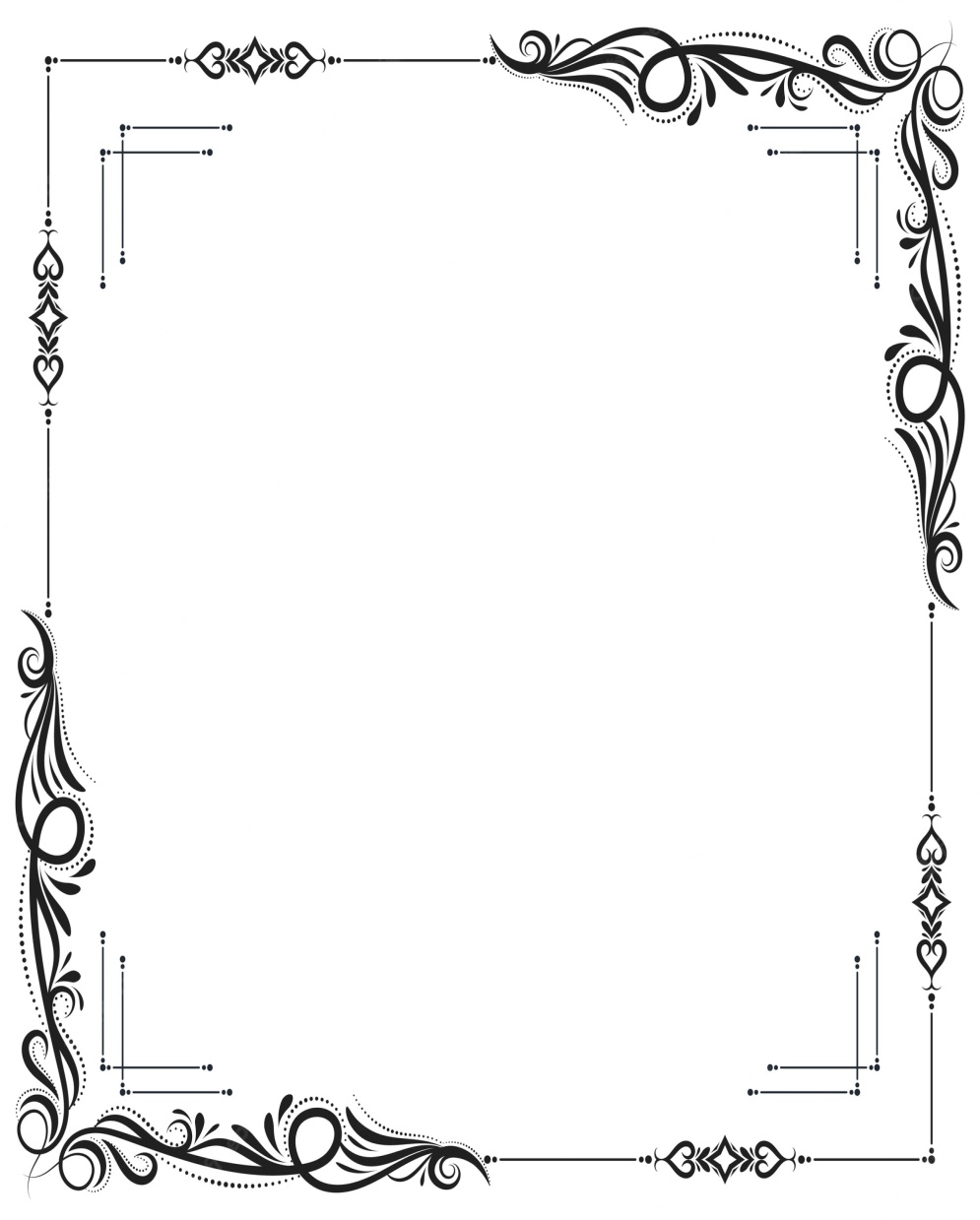 исламу а также атеизмалицом к лицуВопросы и ответыХайтам Талаат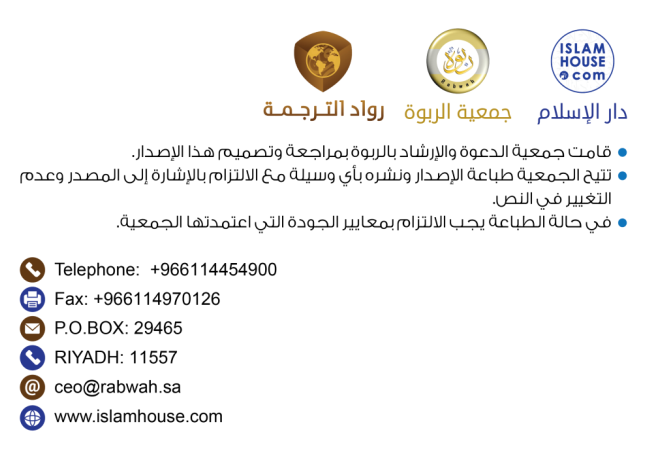 С именем Аллаха. Хвала Аллаху, и мир и благословение Посланнику Аллаха, его близким, сподвижникам и всем его последователям! А затем…Вниманию читателя предлагается небольшая книга «Бегство от атеизма к исламу».Книга разъясняет сущность атеизма и его проблемы, а также его несовместимость с разумом и изначальной человеческой природой.Также в книге вы найдёте некоторые доказательства существования Всевышнего Творца.Мы знаем о Всевышнем посредством своего разума. Всевышний Аллах сказал: «Неужели они были сотворены сами по себе [или просто так]? Или же они сами являются творцами?» (52:35).Разум допускает всего три варианта.Первый: мы сотворены сами по себе: «Неужели они были сотворены сами по себе». Это невозможно. Как мы можем быть созданы без Творца?Второй: мы создали себя сами: «Или же они сами являются творцами?» Это тоже невозможно: как мы можем создать самих себя до того, как сами появимся?Таким образом, разум оставляет нам только третий вариант — тот, о котором в аяте умалчивается, поскольку он и так очевиден, а именно, что у нас есть Творец, Который и сотворил нас.Таким образом, мы знаем о Всевышнем благодаря разуму.Мы также знаем о Нём благодаря нашей изначальной естественной природе (фитра).Эта природа подсказывает нам, что ни идолы, ни природа не обладают способностью сотворить вселенную, создать бактерию и человека, наладить столь удивительным и точным образом работу всех органов человеческого тела, сотворить столь точным и гармоничным образом всё сущее, от атома до галактики.И идолы, которым поклоняются отвергающие единобожие, и природа, в которую верят атеисты, нуждаются в Творце.Ни идолы, ни природа не способны распоряжаться собой, и у них нет способности отрегулировать многочисленные гормоны в твоём теле столь удивительным образом, и они не способны создать структуру ДНК, которая представляет собой невероятные объёмы зашифрованной информации в каждой живой клетке. Они не способны ничего создать — даже самих себя.Сотворивший этот мир со всеми его чудесами — Творец великий, знающий, могущественный и мудрый.В книге мы также коснёмся несостоятельных доводов, выдвигаемых атеистами, и их попыток разбить рациональные и инстинктивные доводы в пользу существования Творца.К самым известным их доводам относится утверждение о случайности появления вселенной. Само это утверждение свидетельствует о непонимании ими или намеренном игнорировании самых основ вероятностей, потому что случайность имеет два непременных условия.Это пространство и время.Случайности необходимо время, в которое она происходит, чтобы как-то проявить себя.И ей также нужно пространство, дабы её следствия могли проявиться.Так как же мы можем утверждать о роли случайности в появлении вселенной, когда наша вселенная появилась без времени и места, а значит, её появление никак не могло быть случайностью?В книге также приводятся некоторые рациональные доводы в пользу необходимости существования религии, разъясняется сущность религии и необходимость подчиниться и покориться Господу миров. Смирение пред Всевышним и покорность Ему — суть религии.Ты смиряешься пред Всевышним и поклоняешься Своему Творцу, дарующему тебе удел, одаривающему тебя всеми возможными милостями и ведущему тебя прямым путём.Поклонение — обязанность рабов Всевышнего перед Ним, потому что Он — Тот, Кто сотворил нас, дал нам жизнь, наделил нас уделом, наставил на путь истинный и направил к нам посланников, дабы испытать нас: чьи деяния окажутся лучше? Поклонение — это право Аллаха в отношении нас.«Кто сотворил смерть и жизнь, чтобы испытать вас: чьи деяния окажутся лучше. Он — Могущественный, Прощающий» (67:2).Далее в книге приводятся некоторые доказательства истинности ислама и разъясняется, что Всевышний не примет от людей иной религии. Всевышний Аллах сказал: «От того, кто ищет иную религию помимо ислама, это никогда не будет принято, и в Последней жизни он окажется среди потерпевших урон» (3:85).Ислам — религия, с которой были направлены к человечеству все без исключения Божьи пророки и посланники.Главная особенность ислама в том, что он несёт в себе значение покорности Всевышнему и поклонения только Ему.А ещё ислам — это самый совершенный закон, побуждающий к покорности Аллаху.Это единственная религия, проповедующая единобожие — то самое единобожие, с которым приходили все пророки.Все пророки исповедовали единобожие, хотя практические законы, дарованные им, могли отличаться.Всевышний Аллах сказал: «Мы не посылали до тебя ни одного посланника, которому не было внушено: “Нет бога, кроме Меня. Поклоняйтесь же Мне!”» (21:25).Сегодня на земле осталась только одна религия, проповедующая это единобожие. Это ислам. А у представителей других религий и верований в той или иной мере имеет место придавание Богу сотоварищей. После того, как пророки умирали, оставив своих соплеменников исповедующими единобожие, со временем те начинали придавать Богу сотоварищей, то есть поклоняться кому-то или чему-то наряду с Ним. И сегодня единственной религией, проповедующей чистое единобожие, с которым пришли пророки, является ислам.Завершается книга разъяснением того, как человек становится мусульманином, в чём суть ислама и почему ислам необходим.Ислам ответил на все вопросы о мироздании, которые приходят в голову каждому: «Откуда мы пришли?», «Зачем мы в этом мире?» и «Куда мы уйдём?»Ислам ответил на все эти вопросы в одном из аятов Священного Корана. Наш Господь, Свят Он, сказал: «И почему бы мне не поклоняться Тому, Кто сотворил меня и к Кому вы будете возвращены?» (36:22).Откуда я пришёл? Аллах создал меня «Тот, Кто сотворил меня».Куда я уйду? К Всевышнему, Который подвергнет меня расчёту за мои деяния.«и к Кому вы будете возвращены».Зачем я пришёл в этот мир? Для поклонения Всевышнему и испытаний.Зачем мне поклоняться Всевышнему? Это естественно, что я поклоняюсь Всевышнему, Который сотворил меня, и такова природа связи раба с Господом: раб поклоняется своему Господу и Творцу.«И почему бы мне не поклоняться Тому, Кто сотворил меня»В одном аяте содержится ответ на три главных вопроса, волнующих человечество. «И почему бы мне не поклоняться Тому, Кто сотворил меня и к Кому вы будете возвращены?» (36:22).Ислам — это закон Всевышнего для всего человечества.Ислам означает, что раб предаётся Господу, покоряясь и подчиняясь Ему, своему Творцу и Покровителю.Всевышний Аллах сказал: «Кто подчинил свой лик Аллаху, будучи творящим добро, тот ухватился за надёжную рукоять» (31:22).Ислам предполагает подчинённость Аллаху во всём большом и малом в твоей жизни. Всевышний Аллах сказал: «Скажи, [о Мухаммад]: “Поистине, моя молитва и моё жертвоприношение [или поклонение], моя жизнь и моя смерть посвящены [только] Аллаху, Господу миров,         у Которого нет сотоварищей. Это мне велено, и я являюсь первым из мусульман”» (6:162–163).«Моя молитва и моё жертвоприношение [или поклонение], моя жизнь и моя смерть посвящены [только] Аллаху, Господу миров»: всё, что я делаю, — ради Аллаха. Я молюсь ради Него, слушаюсь родителей ради Него, приобретаю знание, дабы принести пользу людям, ради Него, сплю, дабы набраться сил и делать завтра то, что велит Аллах…Это служение Всевышнему в любом деле, и это одно из главных проявлений и признаков смирения пред Творцом и преданности Ему.Жажда познания… Жажда знать важнейшее из того, что занимает нас, и лишь ислам способен утолить эту жажду.В то время как атеизма недостаточно человеку, знающему, что он родился для того, чтобы умереть.Эта книга представляет собой некий приём пищи — научной, рациональной, предоставляющей указание на некоторые проблемы атеизма и некоторые доказательства истинности ислама.И эта порция — в виде вопросов и ответов.Давайте же начнём с благословения Всевышнего!1     Что такое атеизм?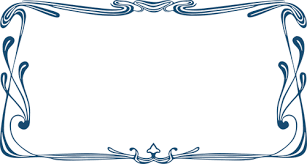 - Атеизм — это отказ верить в любую сокровенную силу.Атеист отрицает Творца, пророчество и воскрешение.2     За что вы критикуете атеизм?- Атеизм требует гораздо больше веры, чем религия.Однако это вера, основанная на фантастических теориях и ошибочных иллюзиях, в отличие от веры, основанной на том, что инстинктивно очевидно для каждого, на том, что мы видим своими глазами и к чему обязывают нас рациональные доводы и религиозные доказательства.Дабы быть атеистом, ты должен поверить в следующее:1) ничто соединилось с ничем и превратилось в нечто великое — удивительную, прекрасную, точно, тонко и гармонично устроенную вселенную; 2) случайность создала критические пределы и физические константы, которые придумала вселенная; в то время как два условия случайности — это пространство и время, а вселенная возникла из ниоткуда и вне времени, а значит, не случайно;3) случайность и первичная окружающая среда земли произвели жизнь и создали бактерии и людей, в то время как человеческий разум сейчас находится на пике своего могущества, но так и не может создавать даже простейшие формы жизни; 4) все признаваемые нами моральные ценности, в большинстве своём прямо противоречащие материализму (поскольку вечные моральные ценности — ненужное бремя и материальный убыток с точки материализма и материальных интересов) заданы материей и являются её производными. Чтобы начать свой путь в качестве атеиста, ты должен принять данные утверждения в качестве аксиомы.5) В атеизме нет ни рационального, ни материального основания, мешающего уничтожить всё человечество.Материалистический мир не знает правильного и неправильного.А значит, с точки зрения атеизма нет разницы, уничтожить всё человечество или оставить его в живых.Таким образом, атеизм тоже основывается на вере, однако это вера, не основанная на знании, на переданной нам пророками достоверной информации, разуме или морали.3  Каковы доказательства существования Творца? - Таких доказательств много, мы же здесь ограничимся двумя.1. Доказательство появления.2. Доказательство заботы и упорядоченности.4     Что такое доказательство появления?- Доказательство появления означает следующее.Всё сущее появилось, то есть оно стало существовать после того, как его не было, а значит, за его появлением должен стоять кто-то — кто-то сделавший так, что это всё начало существовать.Таким образом, в нашем распоряжении имеется неисчислимое множество доказательств существования Всевышнего Творца.Каждый атом во вселенной — доказательство существования Творца. Ведь всё существующее — доказательство существования Творца, благодаря Которому всё это появилось.Если ты посмотришь на наш мир, ты поймёшь, что он существовал не всегда, а появился, он изменяется и однажды он прекратит своё существование. А это значит, что он не может существовать сам по себе. Отсюда твой разум делает вывод о том, что у нашего мира должен быть Творец. Таким образом, стоит нам посмотреть на всё, что нас окружает, как это приводит нас к мысли о Творце.Как раз поэтому в Коране так много аятов, призывающих нас обратить внимание на всё то, что окружает нас во вселенной: «Скажи: “Понаблюдайте за тем, что на небесах и на земле”. Но знамения и увещевания не приносят пользы тем, кто не уверовал!» (10:101).И Всевышний Аллах сказал: «Неужели они не размышляли о самих себе? Аллах создал небеса, землю и то, что между ними, только ради истины и только на определённый срок. Но многие люди не веруют во встречу со своим Господом» (30:8).Также Всевышний Аллах сказал: «Неужели они не вглядываются в царствие небес и земли, а также всего, что сотворил Аллах?» (7:185).Таким образом, всё существующее — прямое доказательство существования Творца.5   Что представляет собой доказательство заботы и упорядоченности? - Доказательство заботы и упорядоченности означает следующее.Всё существующее, от кварков — мельчайшего наблюдаемого материала, из которого состоят атомные структуры — до галактик, имеет определённую степень функциональной сложности.То есть всё существующее выполняет определённые функции и задачи.И всякая функциональная сложность в природе — это нечто на уровень выше простого существования.Существование — это один уровень.А сложность устройства чего-то существующего — это уровень более высокий по сравнению с просто существованием.Всё, что тебя окружает, устроено определённым образом для выполнения определённых функций.Таким образом, всему, что тебя окружает, присуща функциональная сложность.А функциональная сложность — доказательство существования Творца, Который и стоит за этой сложностью, за этой идеальной приспособленностью к выполнению определённых задач.Таким образом, Творец должен быть обязательно.Приведём в качестве примера лампочку.Электрическая лампочка состоит из следующих компонентов:1- нить накала (спираль);2- свинцовый провод, подающий электричество к спирали;3- стабильный газ: он защищает спираль, не вступая при этом во взаимодействие ни с ней, ни с электричеством;4- стекло: оно препятствует попаданию внутрь лампочки воздуха, а также выходу стабильного газа, поскольку в противном случае спираль сгорит;5- основание лампочки: соединяет лампу с тем местом, куда мы её вкручиваем, и создаёт путь для электрического тока.Эта электрическая лампочка представляет собой сложную систему, которая не подлежит упрощению. Таким образом, её существование в таком виде само по себе указывает на то, что кто-то её умышленно создал именно с таким устройством.Как раз наоборот, если человек отрицает тот факт, что лампочку кто-то намеренно изготовил, или утверждает, что она появилась случайно, то именно он должен привести доказательство своим утверждениям!Изготовивший лампочку имеет точное представление об электричестве, о том, как оно работает, о назначении лампочки, о чувствительности спирали. Таким образом, само существование лампочки — прямое доказательство того, что кто-то умышленно её создал определённым образом, и это не результат случайности просто потому, что существуют лампочки, отличающиеся от этой своим устройством.С той же степенью рационального рассуждения мы находим, что функционально сложная вещь, как человек, имеет Творца.Лампочка состоит из пяти компонентов.А человек — из более чем четырёх миллиардов компонентов в каждой своей клетке.4 миллиарда «буквенных» компонентов составляют функции организма, называются генетическим кодом, геном или ДНК, и эти буквы расположены в ядре каждой твоей клетки.И если ты при этом считаешь, что пять компонентов, составляющих лампочку, кто-то создал, в то время как у тебя самого нет Творца, то это уже твоя проблема.«Неужели они были сотворены сами по себе [или просто так]? Или же они сами являются творцами?» (52:35).Всё вокруг нас сложно, и нет в природе, в атоме, в космосе или в нашем теле ничего такого, что не обладало бы той или иной степенью функциональной сложности.Функциональная сложность и определённая функция каждого атома и каждой частицы наблюдается во всём во Вселенной.Всевышний Аллах сказал: «Поистине, в сотворении небес и земли, в смене ночи и дня, в кораблях, которые плывут по морю с тем, что приносит пользу людям, в воде, которую Аллах ниспослал с неба и посредством которой Он оживил мёртвую землю и расселил на ней всевозможных животных, в смене ветров, в облаке, подчинённом между небом и землёй, заключены знамения для людей разумеющих» (2:164).Подобных аятов — великое множество.Однако осмысляет это лишь тот, кто использует свой разум. «Но поминают назидание только обладающие разумом» (3:7).Кто использует свой разум и смотрит на вселенную (доказательство появления) и смотрит на упорядоченность и функции живых существ (доказательство заботы и упорядоченности), тот не станет отрицать, что утверждение о существовании Творца рационально обосновано.6    Почему человек и другие живые существа не могли произойти от первых простейших?- Здесь есть две проблемы.Первая: нет ни одного наблюдательного свидетельства превращения одного вида организмов в другой, не говоря уже об этом гипотетическом скачке от первобытных существ до человека.Как может атеист верить в это предположение, лишённое каких-либо прямых доказательств, и отказывать нам в рациональных религиозных рассуждениях?Вторая проблема: согласно концепции минимального набора генов, ни один организм, каким бы простым он ни был, не может быть сведён менее чем к 200 генам.Минимальный набор генов — это минимум, без которого организм не может жить.То есть если у организма хотя бы на один ген меньше этого минимума, то он не сможет жить.Ген же представляет собой информационную ленту, содержащую большое количество генетических кодов, кодирующих информацию.Существует минимальное количество генов, необходимых для жизни, так что группа этих генов кодирует энергию — потому что нет жизни для организма без энергии, — группа других генов кодирует пищу, другие гены кодируют размножение, другие кодируют основные жизненные функции, и так далее!Учёные подсчитали минимальное количество генов, необходимых для жизни, и определили, что оно никак не может быть меньше двухсот.Фонд Крейга Вентера пришёл к выводу, что минимальное количество генов не бывает менее трёхсот восьмидесяти двух генов.()Учёные выяснили, что микоплазма, являющаяся самым мелким живым организмом на Земле, имеет 468 генов.Если это просто материя, а мир — это просто физическая система, то нам нужно начинать с нулевого гена, если мы хотим перейти от водорода к человеку!Но наука говорит нам, что нет такого понятия, как ноль генов, один ген или даже сотня генов, наука утверждает, что нам нужен в качестве минимума гигантский набор информации, иначе организм не появился бы изначально.В природе нет ничего примитивного, недоделанного, всё схвачено, всё «работает» с самого начала!Ослепляющая удивительность останется в информационной системе, кодирующей существа до их появления, эта удивительность навсегда останется камнем преткновения перед лицом атеизма, камнем преткновения перед лицом отрицающих Божественное сотворение!У нас есть 4 миллиарда специализированных фрагментов информации — эта информация содержится в ядре каждой из наших клеток — для выполнения строго определённых жизненно важных функций.Атеист воображал, что были существа, начинающиеся с нулевого гена, но теория минимального генома развеяла этот миф.Живые организмы с самого начала были функционально сложными, иначе они не появились бы изначально.7    Каковы примеры доказательства заботы и упорядоченности?- Примеров бесконечное множество.Их просто не счесть. «Если бы все деревья земли стали письменными тростями, а за морем чернил находилось ещё семь морей, то не исчерпались бы Слова Аллаха. Поистине, Аллах — Могущественный, Мудрый» (31:27).Каждый атом во Вселенной является доказательством заботы, вне зависимости от того, знаем ли мы об этом уже сегодня или узнаем завтра.Инсулин — гормон усвоения глюкозы — вырабатывается поджелудочной железой в соответствии с тем количеством сахара, которое мы съели.Сила перекачивания крови сердцем эквивалентна энергии, необходимой мышцам в соответствии с затрачиваемым усилием.Есть клапаны желудка, существующие для того, чтобы пища не попадала обратно в рот и не причиняла вреда и боли.Есть клапаны выброса ненужных остатков пищи, существующие для того, чтобы наша одежда не пачкалась постоянно.Кости нашего черепа не срастутся, пока мы не выйдем из чрева матери безопасно и легко. Потому что если бы они срослись раньше, то во время родов они просто сломались бы. И они растут до тех пор, пока не завершится рост нашего мозга.Все аксоны наших нервов, которые передают электрические сигналы, покрыты изолирующим слоем, — как мы делаем сейчас с электрическими проводами, — так что электрический сигнал не рассеивается, не теряется и не причиняет нам беспокойства.Электрон вращается вокруг ядра со скоростью тысяча километров в секунду, иначе он упал бы внутри ядра из-за силы притяжения с положительным ядром и вселенная рухнула бы до своего начала, и это идеальная скорость для образования атома.При слиянии двух атомов водорода 0,007% массы водорода превращается в энергию, и если бы эта масса была 0,006% вместо 0,007%, то протон не слился бы с нейтроном, и вселенная осталась бы только водородом, и остальные элементы не появились бы, а если бы в энергию превращалось 0,008% вместо 0,007%, слияние было бы очень быстрым, что привело бы к немедленному исчезновению водорода из Вселенной, сделав жизнь невозможной. Число обязательно должно быть в пределах от 0,006% до 0,008%.Масса электрона составляет 0,2% массы нейтрона, и это стандартная масса для образования атома.После прорастания ростки сразу направляются к источнику света, а корни идут вниз, поскольку ростки чрезвычайно чувствительны к свету, а вся информация, необходимая им для выполнения своей работы, закодирована внутри семени. Существуют гормоны, которые контролируют верхний и боковой рост растения и направление роста корней, и все они также закодированы внутри семени.В то время как мы едим вкусный плод, а затем выбрасываем сухое, безвкусное семечко, мы позволяем этому плоду передать свои гены, поскольку плод даёт нам восхитительный вкус, в то время как свои гены — источник своей жизни — он прячет в сердце гладкого сухого семени, которое непривлекательно для нас. Как только это семя брошено на землю, оно начинает, при наличии соответствующих условий, образовывать плодовое дерево с его ветвями, побегами и корнями. Всё это происходит у растений, которые лишены сознательности.Кто упорядочил информацию для этого глухого и немого фрукта и определил, что в нём должно быть ровно такое количество сахара, чтобы он привлекал нас?Кто сделал эту косточку несъедобной и невкусной для нас, так что мы пренебрегаем ею и выбрасываем её?Кто начинил семя генетической информацией, достаточной для создания нового растения со всеми его деталями и функциями?Недавно мы обнаружили, что инерция, в которой мы живём, является продуктом массы вселенной в целом.Что такое инерция?Что происходит, когда ты едешь в машине и машина резко останавливается?Ты автоматически подаёшься вперёд, не так ли?Это и есть инерция.Если бы инерция в нашем мире была меньше, то простое дуновение ветра могло бы двигать горы. В таком мире нам постоянно грозила бы опасность, поскольку постоянно что-то срывалось бы, падало и катилось!А если бы инерция было больше, чем сейчас, мы бы даже не смогли пошевелить пальцами().Сила инерции зависит от массы.Физиков удивило то, что масса Млечного Пути, галактики, в которой находится наша Солнечная система, участвует в контроле инерции всего на 0,1 на миллион, в то время как масса Земли контролирует инерцию только на 0,001 на миллион.Совершенная инерция, благодаря которой мы живём и благодаря которой мы осуществляем всю свою деятельность, является продуктом общей суммы энергии вселенной в целом.«Мы не создали небо и землю и то, что между ними, понапрасну. Так думают только те, которые не веруют. Горе же тем, которые не веруют, от Адского пламени!» (38:27).И чем больше развивается наука, тем больше проявляются чудеса мудрости и тонкости творения!()А если мы посмотрим на глаз?Эта бесценная милость… «Разве Мы не наделили его двумя глазами?» (90:8).Разрешение глаза эквивалентно пятистам семидесяти шести мегапикселям.Глаз содержит самую чистую линзу в мире.Размер фоторецептора в сетчатке не превышает половины квадратного миллиметра, и он различает десять миллионов оттенков разной размерности, это чудесное и удивительное божественное творение.И когда вы смотрите на что-то перед собой и свет падает на сетчатку, в этот момент происходит несколько сложных химических процессов, которые в итоге генерируют электрический ток. Он передаётся от сетчатки глаза в мозг по нервным путям, и мозг здесь интерпретирует частоту этого электрического тока как видение, как будто мозг заранее имеет встроенный словарь, который преобразует дошедший до него электрический ток в видение того, что находится перед вами.Если задуматься, это ведь поистине удивительно!Представьте: мозг находится в тёмном костяном сундуке — черепе.До него добираются только электрические импульсы.Как же мозг интерпретирует эти электрические импульсы как видение?Как он даёт нам изображение?Это чудо происходит в одно мгновение, как только мы открываем глаза и смотрим!То же самое можно сказать и о слухе.Когда звуковые волны попадают на барабанную перепонку, барабанная перепонка преобразует их из волн в механическое движение, которое затем передаётся через три крошечные косточки в среднем ухе во внутреннее ухо, которое преобразует его в электрический ток.Этот электрический ток теперь будет передаваться из внутреннего уха в мозг, чтобы мозг начал различать этот электрический ток, чтобы вы могли слышать звук!Всё это также происходит за доли секунды: «Аллах вывел вас из чрева ваших матерей, когда вы ничего не знали. Он наделил вас слухом, зрением и сердцами, — быть может, вы будете благодарны» (16:78).Представьте себе, что мозг ежеминутно получает тысячи электрических сигналов от глаз, ушей, осязания, вкуса, обоняния и от разных частей тела, чтобы точно различать все эти сигналы. «Таково творение Аллаха! Так покажите Мне, что сотворили все остальные. О нет! Несправедливые находятся в очевидном заблуждении» (31:11).«Таково творение Аллаха, Который выполнил всё в совершенстве. Поистине, Он ведает о том, что вы делаете» (27:88).Кто способен оценить по достоинству даже одну из многочисленных милостей Всевышнего?!Задумайся о каждом суставе и каждой кости в твоём теле, которые дают тебе возможность двигаться.Подумай о гладких суставах, которые позволяют тебе двигаться без трения между костями и не изнашиваются, об этих суставах, в которые Всевышний вложил жидкость, подобную смазке, которой смазывают детали машин.Задумайся о милостях Всевышнего, размышляя и благодаря за них!Милостям Всевышнего нет числа: «Неужели вы не видите, что Аллах подчинил вам то, что на небесах, и то, что на земле, и одарил вас сполна Своими явными и незримыми благами? Но среди людей находится такой, который спорит об Аллахе, не имея ни знания, ни верного руководства, ни озаряющего Писания» (31:20).8 Некоторые атеисты противопоставляют доказательству заботы факт существования несовершенных вещей наподобие болезней, землетрясений и так далее.- Существование несовершенных вещей не противоречит совершенству вселенной.Наоборот, оно подтверждает его.Если бы не было изначального совершенства, то атеист не замечал бы несовершенное в ней.Как говорить об изъяне в дизайне мира, в котором нет дизайна?Что же до того, что они называют несовершенным, то за этим стоит недостаток знания или непонимание смысла существования тех или иных вещей или явлений.Верующие не утверждают, что вселенная совершенна и в ней не случается бед. Они утверждают, что вселенная совершенна и в ней ничего не происходит просто так, без цели.Позиция атеиста аналогична позиции тех, кто отрицает совершенство космического корабля потому, что в нём находится огромное количество топлива, которое может в любой момент взорвать корабль().Мир не был предназначен для вечного существования, и мы не созданы, чтобы быть богами.Мы созданы для того, чтобы нас испытывали благом и злом: «Мы испытываем вас добром и злом ради испытания, и к Нам вы будете возвращены» (21:35).Благо и зло, и всякое испытание и искушение не выходят за пределы Божественной мудрости и воли.9     Почему у появления вселенной не может быть материальной причины — другая цивилизация или что-то иное? Почему именно изначально существующий Бог?- Есть правило, которое мусульманские учёные сформулировали более тысячи лет назад. Это правило гласит: «Последовательность действующих лиц обязательно приводит к непроисхождению действий»()Последовательность действующих лиц — это существование более чем одного Творца. В данном случае мы говорим о другой цивилизации, которую должна была породить другая цивилизация, и так далее в том же духе. Это бесконечная последовательность творцов.Её неизбежным следствием является несовершение действий.Иными словами, непоявление творений — вселенной, человека и так далее.Таким образом, последовательность действующих лиц неизбежно ведёт к непоявлению вселенной и всего сущего.Если для появления одной цивилизации необходимо появление другой цивилизации, создавшей эту, а та, в свою очередь, должна быть порождением другой цивилизации, которую тоже породила некая цивилизация, и так бесконечно, то получается, что не появится ни эта цивилизация, ни предыдущая, ни какая-либо другая — не появится вообще ничто.Потому что каждая цивилизация будет нуждаться в предшествующей ей цивилизации, которая могла бы породить её. Соответственно, в силу бесконечности этой цепочки, никакая цивилизация не появится, а значит, не появится ничто.Соответственно, неизбежно существование одного изначального Творца, Который и сотворил всё сущее.Если бы имела место последовательность творцов и каждый следующий нуждался бы для своего существования в предыдущем, то никаких творений не было бы вообще, потому что этому творцу для существования необходим предыдущий, а предыдущему — предыдущий, и так до бесконечности. Соответственно, ничто не может появиться таким образом.Как следствие, последовательность должна быть конечной, она должна где-то остановиться.Так мы приходим к неизбежному выводу о существовании некоего первого Творца, Которому ничто не предшествовало.10  Нам известны законы вселенной, и мы хорошо знаем причины землетрясений. Почему, в таком случае, обязательно должен быть Творец, ведь мы уже знаем законы?- Атеист предполагает, что законов достаточно для появления вселенной. Некоторые атеисты опирались на идею закона тяготения и считали, что его достаточно для появления вселенной. Несостоятельность этого утверждения очевидна. Стоит только задуматься об источнике закона тяготения, о том, кто его «настроил» и наделил его способностью вмешиваться и иметь внешние проявления.Вдобавок к этим элементарным аксиомам, закон всемирного тяготения не заставляет появиться бильярдный шар, который катится!Когда нет ничего существующего, сам по себе закон ни на что не способен — он проявляется через нечто существующее.Закон всемирного тяготения не создаст бильярдный шар, и он сдвинет его только в том случае, если он уже существует и по нему будет нанесён удар бильярдным кием.Закон всемирного тяготения — не нечто самостоятельное, а скорее описание природного явления.И закон всемирного тяготения не будет двигать бильярдный шар без силы, давящей на бильярдную палку и перемещающей её, и только тогда движется бильярдный шар и проявляется действие закона всемирного тяготения.Но атеист полагает, что существования закона гравитации достаточно, чтобы создать бильярдный шар и кий и заставить шар катиться!Что ближе к разуму и логике в качестве причины возникновения вселенной: Творец или физический закон?Точно так же законы внутреннего сгорания в автомобильном двигателе не создадут автомобильный двигатель.Если к двигателю автомобиля добавить законы внутреннего сгорания, то он тоже работать не будет: должен быть бензин, дающий энергию, и должна быть искра для горения, а до этого необходимо наличие мотора, и только тогда проявляются законы внутреннего сгорания и мотор работает!Неразумно полагать, что законов внутреннего сгорания достаточно, чтобы создать двигатель, искру сгорания, бензин, водителя и дорогу.Идея о том, что закона достаточно, чтобы объяснить возникновение вселенной, — абсурдна.Более того, если мы допустим эту идею, то она введёт нас в ту последовательность действующих лиц, которую мы объяснили в ответе на предыдущий вопрос: кто создал этот закон и кто его установил? И если они утверждают, что это другой закон, то мы входим в последовательность действующих лиц, которая предусматривает, что ни закон, ни какие-либо создания не появятся в принципе.11   Почему причиной появления вселенной не могла быть случайность?- Само это утверждение свидетельствует о непонимании или намеренном игнорировании самых основ вероятностей, потому что случайность имеет два непременных условия.Это время и пространство.Случайности необходимо время, в которое она происходит, чтобы как-то проявить себя.И ей также нужно место (материальная среда), дабы её следствия могли проявиться.Так как же мы можем утверждать о роли случайности в появлении вселенной, когда наша вселенная появилась вне времени и места?Как случайность могла проявиться, если её не было?Как мы можем предположить, что случайность проявила себя до того, как сама начала своё существование? Ведь время и пространство — необходимые условия её существования.12 Что можно ответить атеисту, утверждающему, что вселенная изначальна?- Согласно второму закону термодинамики, вселенная не может быть изначальной, она не могла существовать всегда.Чтобы упростить понимание этого закона, приведём следующий пример: если у вас в комнате есть чашка с горячей водой, тепло будет передаваться от горячей воды в атмосферу комнаты до тех пор, пока комнатная температура не сравняется с температурой чашки. Это второй закон термодинамики, гласящий, что энергия течёт всегда только от высшего (более горячего) к низшему (более холодному).Этот закон имеет место во всём во Вселенной в каждый момент времени с момента возникновения Вселенной, до тех пор, пока температура всего во Вселенной не станет одинаковой, и когда температура всего во Вселенной станет одинаковой, то наступит тепловая смерть Вселенной. Если бы Вселенная была вечной, то сейчас она была бы остановлена — термически мертва, — но на самом деле Вселенная сейчас находится в состоянии меньше максимальной энтропии и ещё не достигла тепловой смерти, поэтому она не изначальна, а имеет фиксированное начало, с которым появилось время и пространство.По тому же закону доказано, что Вселенная началась при минимуме энтропии, а значит, её возникновение было без предшествующего примера, беспрецедентно.Таким образом, научный закон — в одной стороне, а атеизм — в другой.13   Почему на Творца не распространяется закон причинности? Или, иными словами: кто сотворил Творца?- Во-первых, на Творца вообще не распространяются законы, действующие на Его творения, и это очевидно.А в противном случае нам пришлось бы сказать: кто приготовил повара?И: кто покрасил маляра?Очевидно, что Творец создал время и пространство и на Него не распространяются законы, которые Он Сам и создал.Во-вторых, у всего сущего есть Тот, Кто его создал, это верно. Однако, если говорить о Творце, то: «Нет ничего подобного Ему» (42:11).В-третьих, Творец — не сотворён, Он изначален, так как мы можем спрашивать, кто Его создал?В-четвёртых, Творец непременно должен быть изначальным, Тем, Чьё существование обязательно, потому что иначе мы столкнёмся с проблемой: «Бесконечная последовательность действующих лиц приводит к непроисхождению действия». Мы уже разъясняли этот вопрос подробно. Таким образом, Творец должен быть Тем, Чьё существование обязательно, первым и изначальным.14    Вселенная огромна, так как же мы, такие маленькие, можем быть центром этой гигантской вселенной?- Атеист делает довольно шаткое предположение, говоря: раз вселенная огромна, то человек не является центром этой вселенной.Это предположение основано на предпосылке: поскольку поле огромно, а его владелец слишком мал для него, то он не является его владельцем.Дело совершенно не в размерах.Нравственность, не имеющая материального размера, есть величайший критерий различения самых великих и самых презренных людей.То есть критерием для людей является нравственность.Размер же не является критерием.Давайте приведём такой пример: если бы у нас был царь, и этот царь дал какие-то заповеди и советы своему сыну и написал ему об этом книгу, возможно ли, чтобы возражающий пришёл и сказал: как может царь, который владеет миллионами акров и обширными и бесчисленными землями, печься о своём сыне, который по размеру и весу в миллион раз меньше того, чем владеет этот царь из земель и акров?А Аллах совершенен и ни с кем и ни с чем несравним.Это вообще разумное возражение?Вопрос, таким образом, не в размере и весе.К тому же, разве вселенная не началась с точки в миллиарды раз меньше булавочной головки, как утверждает каждый учёный-физик?Соответственно, размер относителен.Да и почему атеиста должен беспокоить тот факт, что Всевышний создаёт что пожелает и как пожелает?Разве у Всевышнего дефицит ресурсов, чтобы Он расходовал эти ресурсы впритык?Всевышний Аллах превыше этого!Однако действительно ли мы — центр вселенной?Да, ты, о человек — центр вселенной в силу возложенных на тебя Всевышним обязанностей.А возложенные на нас Всевышним обязанности — это религия.Религия — это ответственность, которую ты принял на себя, и это величайший выбор, который ты должен воплотить в жизнь.От тебя, о человек, требуется служение Всевышнему, и таким образом ты становишься центром вселенной — не благодаря твоему размеру, силе или способностям, а благодаря этим обязанностям, которые возложил на тебя Всевышний.Ты способен делать добро и отказаться от зла. И ты способен верить или не верить.И каждый из нас знает, что на него возложена ответственность, желает он того или нет.Атеист, верующий и агностик — каждый знает о возложенной на него ответственности и ощущает её, ощущает уколы совести и знает, что внутри у него: «делай это» и «не делай того». Делай добро и не делай зла. Все мы инстинктивно знаем, что с нас спросится!И мы — центр вселенной именно в силу этой ответственности!И мы — центр этой вселенной с точки зрения сознательности и знания, мы воспринимаем, усваиваем, осмысляем, разумеем, знаем истинную суть нашего существования и суть окружающей нас вселенной, мы хорошо понимаем смысл нашего существования.Мы несём ответственность, с нас спросится за то, что мы делаем, на нас возложены обязанности и мы будем подвергнуты расчёту за то, как мы их выполняем.Мы — существа, осознающие то, как удивительно, тонко и гармонично всё создано и устроено, и мы способны исполнять возложенные на нас обязанности либо не верить в то, что эти обязанности на нас возложены. Мы обладаем полноценной способностью делать выбор, мы можем верить или не верить.Таким образом, мы — центр вселенной. «Мы предложили небесам, земле и горам взять на себя ответственность, но они отказались нести её и испугались этого, а человек взялся нести её. Поистине, он является несправедливым и невежественным» (33:72).15  Некоторые атеисты утверждают: «Есть много планет, поэтому, согласно теории вероятности, вполне естественно предположить, что где-то должна быть планета, пригодная для жизни…» Корректно ли подобное предположение?- Какая связь между существованием множества планет и критикой доказательства заботы и упорядоченности?Ведь вопрос не в первичных материалах.Если я нахожусь в лесу, полном всяких овощей, фруктов и животных, это вовсе не означает, что просто из-за этого посреди леса передо мной вдруг должен появиться горшок с вкусной приготовленной пищей. Дело не в сырье!И если в пустынях мира есть много песка, это не означает, что я нахожу цифровые процессоры и электронные чипы, сделанные из песка, повсюду в пустыне!Вопрос, таким образом, не в сырье, а в изготовлении, создании чего-то в совершенном и упорядоченном виде.Простого существования группы планет недостаточно, чтобы среди них появилась планета, столь же совершенная, как Земля.Вопрос, повторюсь, в изготовлении, создании чего-то в совершенном и упорядоченном виде. «Таково творение Аллаха, Который выполнил всё в совершенстве» (27:88).Наличие множества других планет вовсе не оправдывает существование жизни на планете Земля.Существование других планет не оправдывает наличия внутри нас генетического кода из четырёх миллиардов букв, который контролирует все наши функции, органы и гормоны поистине впечатляющим контролем ещё до вашего появления!Мы понимаем, что такое жизнь, и это не материя.И если мы с атеистом отправились на некую планету и обнаружили сложное устройство, работающее с впечатляющей точностью, то, даже если мы ещё не понимаем его функции, можно ли отрицать производителя этого устройства только из-за огромных размеров планеты, на которой мы находимся?Интуиция побуждает нас с этим атеистом при виде этого прибора сказать, что его создал кто-то обладающий соответствующими способностями.И как раз пытающийся отрицать этот очевидный факт должен приводить доказательства своей точки зрения, а не тот, кто этот факт признаёт!И точно так же, когда речь идёт о нашем удивительно, точно и сложно устроенном мире, доказательств нужно требовать от атеиста, а не от верующего.Атеист-агностик Карл Саган написал роман под названием «Контакт», в котором рассказывает, как учёные ищут внеземной разум.В художественном романе учёные обнаружили длинную серию простых чисел, пришедших из космоса. И поскольку эта начальная последовательность имеет определённое математическое значение, значение, указывающее на своего рода настройку, этого было достаточно, чтобы заключить, что это сообщение исходило от другой цивилизации, пытающейся связаться с нами!Парадокс в том, что Карл Саган — известный агностик, но его разум признаёт тот факт, что сложность и упорядоченность маленького послания — доказательство того, что оно кем-то создано и в него вложен определённый замысел!Набор простых чисел принимается в качестве доказательства существования гигантской цивилизации… Как же вы приписываете четыре миллиарда букв внутри каждой клетки вашего тела, из которых, если одна буква отсутствует, происходит катастрофа, — как вы приписываете всё это совершенство иррациональным атеистическим бредням?!Неразумно прибегать к иррациональным увёрткам, лишь бы только истолковать как-то иначе явление, указывающее на существование Творца. «Скажи: “Понаблюдайте за тем, что на небесах и на земле”. Но знамения и увещевания не приносят пользы тем, кто не уверовал!» (10:101).16 Почему невозможно существование нескольких изначальных Творцов?- Всевышний Аллах сказал: «Если бы на них [на небесах и земле] были иные божества наряду с Аллахом, то они [небеса и земля] испортились бы» (21:22).Существование богов наряду с Богом предполагает множественность, а множественность предполагает недостаток.А недостаток в случае с Творцом предполагает, что мир может в любой момент хаотичным образом разрушиться и испортиться.С нуждающимся Богом никто не гарантирует вселенной существование:«Если бы на них [на небесах и земле] были иные божества наряду с Аллахом, то они [небеса и земля] испортились бы» (21:22).Творец свободен от недостатков и изъянов, и Он — Самодостаточный, Поддерживающий существование всего и порядок во всём.Прибавьте к сказанному, что если в небесах и на земле два или более богов, то возможность конфликта ближе к разуму, чем совместимость, ибо более одного бога означает более одной воли, а множественность волей означает несовершенство каждой, а это влечёт за собой разложение, порчу неба и земли.Естественная изначальная природа человека постановляет, что Бог — один. Если физик или нефизик посмотрит на эту вселенную, то он никак не сможет представить, что у всего этого больше одного Творца, ибо это природный инстинкт, интуитивное знание.17    Почему именно религия?- Самый ярый атеист верит, что правдивость лучше лжи, не так ли?Самый ярый атеист верит, что честность лучше вероломства, не так ли?Эти понятия не из этого мира, и в материальном мире нет ничего, что оправдывало бы смысл этих терминов и то, что они предполагают.В чём смысл правдивости?В чём смысл честности?Если мы проанализируем глубины атома, обнаружим ли мы такие понятия, как правдивость или ложь?Если мы будем наблюдать физику галактик или химию гормонов, то увидим ли мы честность или вероломство?Эти термины не из этого материального мира.Однако они истинные, реальные.Более того, они великие по своей важности.Ценность человека определяется его нравственностью, а не его физическим размером, количеством его атомов или энергетическим уровнем его клеток.Ценность человека определяется степенью исполнения им той ответственности, которую возложил на него Всевышний.Эту ценность не разделяет с человеком ничто в материальном мире.Есть люди праведные, а есть нечестивые.Однако не существует праведных и нечестивых гор.И мы никогда не видели честные и вероломные планеты.Осмысленное существование, ценности и цель — всё это относится только к человеку.Только люди и джинны осознают, что на них возложены обязанности.И интуитивное понимание морали — не что иное, как часть той самой изначально возложенной на нас Всевышним ответственности.Религия необходима для понимания феномена человека.Религия — единственное, что объясняет значение морали, то, почему она существует и почему мы чувствуем необходимость её придерживаться.Религия — единственное, что обосновывает мораль.Мораль возможно понять только в рамках ответственности, возложенной на нас Всевышним.И только посредством религии можно понять, почему нравственность интуитивно присуща представителям рода человеческого.Через религию мы познаём цель существования и знаем, что мораль, которой мы чувствуем необходимость придерживаться, даже если мы её не соблюдаем, является частью возложенной на нас Всевышним ответственности.Религия необходима человеку.Посредством религии мы узнаём, почему мы здесь,и что будет после смерти,и в чём смысл жизни,и что требуется от нас в этом мире.Религия необходима для знания важнейшего из того, что занимает и волнует человека.Поэтому без религии весь мир превратился бы в полную слепоту и полный нигилизм.«Ведь нет иного пути к счастью и преуспеянию в этом мире и в мире вечном, кроме пути посланников, и невозможно познать благое и скверное во всех необходимых подробностях без их помощи, и не снискать нам довольство Всевышнего без принесённого посланниками»().Этот мир тёмен и проклят, за исключением того, над чем воссияло солнце религии и Божественного послания, как сказал шейх ислама Ибн Таймийя (да помилует его Аллах)().Без религии невозможно узнать смысл жизни, значение добра и ценность его.Без Божественных посланий, доносимых пророками, мир превращается в пугающий абсурд.Если исчезнет религия и люди будут отрицать пророчества, то человек превратится в звёздный мусор, как говорит Карл Саган, и в насекомое, как говорит Сартр.Действительно, человек становится химическим отбросом, или, точнее, химическим мусором, как говорит Стивен Хокинг().Пророчество — единственный пульс существования, а без пророчества самые чудесные изобретения и самые приятные удовольствия превращаются в ужас!Без религии мир во всей своей красе превращается в ужасные призраки.А если задать любому атеисту любой экзистенциальный вопрос типа: зачем мы здесь, в этом мире, или что будет после смерти,он либо уклонится от вашего вопроса, либо промолчит.Итак, религия совершенно необходима для понимания человека, понимания необходимости нравственных ценностей и знания смысла существования, цели существования и осуществления служения Богу, — того служения, которое ведёт к спасению.18   Почему нравственность не может быть результатом мозговой деятельности или влияния общества?- Мозг состоит из тех же элементов, которые присутствуют в материальном мире.И как бы сложно ни был устроен мозг или иная материальная субстанция, любое число нулей, собранных вместе, не дают в сумме ничего, кроме нуля.Если материя не знает добра и зла, то и мозг тоже.Здесь мы спрашиваем атеиста: как появилось понятие добра и зла, если весь материальный мир был нравственно нейтрален и не знал ни добра, ни зла?Вопрос второй: с точки зрения мозга, что мешает уничтожить всё человечество?И что, с точки зрения мозга, мешает держать представителей «низших» рас в клетках, словно животных?И что, с точки зрения мозга, мешает уничтожать больных, увечных, слабых и представителей «низших» рас, как это произошло в проекте естественного отбора, осуществлённом нацистами (Программа Т-4)?()У материального мозга нет ответа на эти вопросы, он не способен оценить их в смысле правильности либо ошибочности.Мозг совершенно нравственно нейтрален, потому что состоит из тех же атомов, что и земля.Соответственно, мозг никоим образом не связан с моралью и не имеет к ней отношения.Что касается идеи о том, что общество есть источник морали, то это странная идея, потому что мораль касается человека как человека, а не общества как общества.Да и общество состоит из тех же компонентов материи, и, следовательно, сумма нулей снова даст только ноль, так как же общество произвело мораль, которая вообще не принадлежит к материальному миру?К тому же, даже если это утверждение верно, и мы признаем, что мораль есть продукт общества, то здесь нацист будет прав, уничтожая других, потому что поддерживающие его — тоже общество.Когда мир решил привлечь нациста к уголовной ответственности, это решение было основано на том факте, что мораль абсолютна, а не продукт общества, иначе они не смогли бы привлечь к ответственности нациста и вообще не поняли бы, что он совершил ошибку.Мораль независима от общества, и правильное есть правильное хоть для благочестивого общества, хоть для нечестивого.И неправильное есть неправильное хоть для благочестивого общества, хоть для нечестивого.Мораль имеет смысл, выходящий за пределы мозга и общества.19  В земных цивилизациях есть разные божества, так почему нужно верить именно в Аллаха?- Во всех мировых религиях есть в действительности лишь один Бог, Он же Аллах.И наши разногласия с другими религиями основаны на том, что их представители взяли себе разного рода «младших богов», как Иисус и Святой Дух в христианстве, Вишну, Шива и Брахма в индуизме, и так далее.Представители всех религий верят в Единого Бога, Которого признают Создателем мира.Однако при этом они придают Ему сотоварищей, другие объекты поклонения, — вот и вся разница.Даже идолы язычников не почитаются ими как отдельные и самостоятельные боги. Язычники признают, что один Бог сотворил всё сущее, а идолов используют как посредников между ним и единым Богом. «Если ты спросишь их: “Кто создал небеса и землю и подчинил солнце и луну?” — они непременно скажут: “Аллах”. До чего же они отвращены от истины!» (29:61).Шейх ислама Ибн Таймийя (да будет доволен им Аллах) сказал: «Кто полагает, что идолопоклонники верили, что их идолы сотворили мир или ниспосылают дождь, заставляют расти растения или сотворили животных и так далее в том же духе, то это предположение невежественное. Поклонение идолам у язычников выполняло ту же роль, что и поклонение могилам у придающих Аллаху сотоварищей»()Уилл Дюрант подтверждает, что и в основе языческого индуизма всё-таки лежит вера в единого Бога. Он говорит об индуистских божествах: «Эти тысячи богов — на самом деле то же самое, что делает христианская церковь, причисляя к лику святых тысячи человек, и ни одному индуисту даже на мгновенье не приходит мысль о том, что этим бесчисленным божествам принадлежит высшее господство»()Например, в отчёте, представленном британскому правительству в Индии в период, когда Индия была британской колонией, говорится следующее: «Общий вывод, к которому пришёл исследовательский комитет, состоит в том, что большинство индийцев имеют твёрдую веру в одно высшее существо»().Бог один во всех мировых религиях. «Наш Бог и ваш Бог — один» (29:46).Все эти идолы и всевозможные божества — не иначе как вымышленные посредники между Богом и людьми. «А те, которые взяли себе вместо Него других покровителей и помощников, говорят: “Мы поклоняемся им только для того, чтобы они приблизили нас к Аллаху как можно ближе”» (39:3).20  Если человек делает что-то, в чём не нуждается, то это пустое, бесполезное действие. А Бог не нуждается в нас, так зачем же Он сотворил нас?- Идея о том, что не обоснованное потребностью действие бесполезно, абсурдна.Если действие не обусловлено потребностью, оно может быть обусловлено мудростью, в нём может быть заключён определённый смысл.Богатый врач с хорошей репутацией может лечить людей, ничего от них не требуя, напротив, он лечит их просто ради их же пользы, и здесь мы не характеризуем его действия как бесполезные.Мудрость и великий смысл, заключённые в действии, запросто выводят действие за рамки рассуждений по шаблону: отсутствие потребности предполагает бесполезность.Пловец может спасти тонущего ребёнка из милосердия, а потом оставить его и уйти, не дожидаясь похвалы родителей ребёнка или какого-то иного вознаграждения, и здесь, если мы говорим о самом пловце, его поступок не классифицируется ни как потребность, ни как бесполезное действие: это просто великодушный поступок, благородное намерение и благонравие.Не обусловленное потребностью действие не обязательно является бесполезным()!В «Сахихе» Муслима в хадисе-кудси Всевышний Аллах сказал: «О рабы Мои, если бы первые и последние из вас, люди и джинны, имели такие же сердца , как самый богобоязненный из вас, то это ничего не добавило бы к тому, чем Я владею! И если бы они имели такие же нечестивые сердца, как самый нечестивый из вас, то это никак не уменьшило бы того, чем Я владею! О рабы Мои, поистине, это — только ваши дела, которые Я исчислю для вас, а потом сполна воздам вам за них, и тогда пусть тот, кто обретёт благо, воздаст хвалу Аллаху, а кто обретёт нечто иное, пусть не винит никого, кроме самого себя!»()Господь не нуждается в Своих творениях.И всё наше усердие, все наши усилия, весь наш труд — всё это мы делаем для себя же. «Тот, кто усердствует, усердствует во благо себе. Поистине, Аллах не нуждается в мирах» (29:6).И мы знаем, что каждое творение Всевышний сотворил с определённым смыслом, даже если нам этот смысл неведом. Незнание больным того, зачем врач проводит ту или иную процедуру, никоим образом не означает бессмысленности и бесполезности действий врача!И нам вовсе необязательно знать смысл сотворения каждого творения во всех подробностях — вполне достаточно частичного, общего знания об этом.Нам достаточно знания о том, что на нас возложена обязанность поклоняться Всевышнему и знать о том, что за сотворением всего стоит Божественный замысел. Этого общего знания довольно нам, а иначе мы уподобимся тому, кто не верит во всё, чего не понимает: «Так нет же, они объявляют ложью знание, которое не способны постичь и толкование которого не пришло к ним» (10:39).Господь мудр, и Он сотворил нас с определённым смыслом.И только Он достоин поклонения.Никто, кроме Него, не достоин поклонения, ведь Он — Творец, Который сотворил нас после небытия. Всевышний сказал: «О люди! Поклоняйтесь вашему Господу, Который сотворил вас и тех, кто был до вас, — быть может, вы устрашитесь» (2:21).Он — Тот, Кто наставил нас на путь истинный, установил законы, предопределил всё, дал нам веления и запреты: «Несомненно, Он творит и повелевает» (7:54).Всевышний не только сотворил, но и повелевает, и мы подчиняемся Его велениям.Поклонение — это обязанность рабов Всевышнего перед Ним, ведь Он сотворил нас, дал нам жизнь, обеспечивает нас уделом, наставил нас на путь истинный, направил к нам Своих посланников, дабы испытать нас: чьи деяния будут лучше? Поклонение, таким образом, — это право Всевышнего в отношении нас. «Кто сотворил смерть и жизнь, чтобы испытать вас: чьи деяния окажутся лучше. Он — Могущественный, Прощающий» (67:2).Нам не преуспеть ни в земной, ни в загробной жизни без поклонения. И нрав исправляется и совершенствуется не иначе как поклонением. Поклонение удерживает от мерзостей и предосудительного и преображает таким образом наш мир, нашу жизнь в нём. Наш Всевышний Господь сказал: «…и совершай молитву. Поистине, молитва удерживает от мерзости и предосудительного» (29:45).И нам не обрести Рай иначе как через поклонение. Оно — спасение в мире ином и благополучие в мире этом.Поклонение нужно нам самим, оно — ради нашего же блага. И оно — наша обязанность пред Всевышним, и оно приносит пользу исключительно нам самим, и упущения в нём приносят вред только нам.Рай дорог, и кто желает Рая, тот трудится ради него, и мы нуждаемся во Всевышнем, нуждаемся в поклонении Ему, тогда как Он не нуждается в нас и ни в одном из Своих творений.21    Каким образом мы знаем Бога?- Мы знаем Его множеством путей. Упомянем здесь четыре из них.Путь первый: неиспорченная изначальная человеческая природа.Человек инстинктивно знает о том, что у него есть Творец. Ты инстинктивно знаешь, что у тебя есть Создатель, Который сотворил тебя в этом виде, со всеми этими органами, именно с таким устройством, и это поистине удивительное и точное творение.И человек инстинктивно знает, что должен обращаться к Создателю с поклонением, и знает, что Он постоянно нуждается в Нём и не способен обойтись без Него, и это ощущение потребности в Нём усиливается в трудные минуты.Все люди наделены этой изначальной природой, этим инстинктивным знанием о Всевышнем: «Обрати свой лик к религии, исповедуя единобожие. Таково врождённое качество, с которым Аллах сотворил людей. Творение Аллаха не подлежит изменению. Такова правильная вера, но большинство людей не знают [что то, что Я повелел тебе, о Посланник, — это единственная религия истины]» (30:30).И Всевышний сказал: «Вот твой Господь вынул из поясниц сынов Адама их потомство и заставил их засвидетельствовать против самих себя: “Разве Я — не ваш Господь?” Они сказали: “Да, мы свидетельствуем”. Это — ради того, чтобы в День воскресения вы не говорили: “Мы не знали этого”» (7:172).Всевышний ещё до нашего прихода в этот мир наделил нас инстинктивным знанием о Нём и необходимости поклоняться Ему: «И Он заставил их засвидетельствовать против самих себя: “Разве Я — не ваш Господь?” Они сказали: “Да, мы свидетельствуем”»И Пророк (мир ему и благословение Аллаха) сказал в достоверном хадисе: «Каждый ребёнок рождается в своём естественном состоянии [врождённого знания о Всевышнем, веры в Него и покорности Ему]»()Все мы рождаемся в этом естественном состоянии, и этой инстинктивной природы достаточно человеку, стремящемуся найти истину, чтобы распознать истину при встрече с ней и принять её.И даже самые ярые атеисты не могут отрицать эту инстинктивную природу, особенно в минуты бед и испытаний. В период сильных потрясений все люди инстинктивно устремляются к Богу и забывают всё то, что придавали Ему в сотоварищи. «Когда беда постигает вас в море, вас покидают все, к кому вы взывали, кроме Него. Когда же Он спасает вас и выводит на сушу, вы отворачиваетесь. Поистине, человек неблагодарен» (17:67).Когда человек оказывается в опасности и чувствует, что он на волоске от гибели, он взывает только к Богу, забывая обо всех, кого придают Ему в сотоварищи, и это ничто иное как следствие инстинктивной природы, которой наделён каждый из нас.Один из американских президентов, Эйзенхауэр, командовавший американскими военными силами во время Второй Мировой войны, видя, как военные возвращаются к этой инстинктивной природе пред лицом большой опасности, сказал: «В окопах нет атеистов»()В окопах на войне не остаётся отрицающих Бога, все возвращаются к Нему — так проявляется наша инстинктивная природа, которую в чрезвычайных обстоятельствах признаёт каждый.Второй путь знания о Боге — это разум. Мы знаем о Нём посредством своего разума.Всевышний сказал: «Неужели они были сотворены сами по себе [или просто так]? Или же они сами являются творцами?» (52:35).Разум допускает всего три варианта.Первый: мы появились сами по себе: «Неужели они были сотворены сами по себе». Это невозможно. Как мы можем быть созданы без Творца?Второй: мы создали себя сами: «Или же они сами являются творцами?» Это тоже невозможно: как мы можем создать самих себя до того, как сами появимся?Таким образом, разум оставляет нам только третий вариант — тот, о котором в аяте умалчивается, поскольку он и так очевиден: что у нас есть Творец, Который и сотворил нас.Таким образом, мы знаем о Всевышнем благодаря разуму.Третий путь знания о Боге — это созерцание Его творений:Творения Всевышнего, которые мы видим, демонстрируют нам Его величие. «Понаблюдайте за тем, что на небесах и на земле» (10:101).Чем более внимательно смотрим мы на разнообразные творения Аллаха и на то, как удивительно, тонко и точно они устроены, тем больше мы узнаём о Творце.Мы уже говорили об этом, упоминая доказательство появления и доказательство заботы и упорядоченности.Четвёртый путь знания о Боге — Божьи посланники:Это величайший способ получить знание о Всемогущем и Великом Господе — узнать о Нём от Его посланников и пророков. Посланники рассказали нам об Аллахе, о Его качествах, о Его Сущности. Именно благодаря пророкам мы узнали Господа через Его имена и качества, мы узнали, как поклоняться Ему и приближаться к Нему, как спастись в День расчёта от Божьей кары. Посланники призывали людей поклоняться Всевышнему или, иными словами, вернуться к той естественной изначальной природе, которой Он нас наделил, и поклоняться Ему так, как Он повелел.Посланники указали людям путь благоразумия и спасения. «Мы отправили посланников, которые несли благую весть и предостерегали, дабы после пришествия посланников у людей не было никакого довода против Аллаха. Аллах — Могущественный, Мудрый» (4:165).Переданное пророками и посланниками от Всевышнего, а также чудеса, которыми Он поддержал их, не оставили никому довода против Всевышнего в Судный день.Всевышний Аллах наделил тебя естественной природой, посредством которой ты знаешь своего Творца, наделил тебя разумом, дал тебе возможность смотреть на Его творения и размышлять о них, и направил к тебе посланников — так что у тебя не осталось довода против Всевышнего.22    Религий много. Почему же именно ислам?- Ислам — это не одна из религий.Проповедуемые исламом убеждения совпадают с убеждениями всех ветхозаветных пророков.Ислам есть коррекция религий, отклонившихся от прямого пути, и возвращение к единобожию, соответствующему убеждениям всех ветхозаветных пророков.Всевышний Аллах сказал: «Он узаконил для вас в религии то, что заповедал Нуху [Ною], и то, что Мы внушили тебе в Откровении, и то, что Мы заповедали Ибрахиму [Аврааму], Мусе [Моисею] и ‘Исе [Иисусу]: “Исповедуйте религию и не расходитесь во мнениях относительно неё”. Тяжко для многобожников то, к чему ты их призываешь. Аллах избирает для Себя того, кого пожелает, и направляет к Себе того, кто обращается к Нему» (42:13).Ислам не подобен остальным религиям; он — основа всех религий.23    Что такое ислам?- Ислам — это покорность и послушание Богу.Всевышний Аллах сказал: «Чья религия может быть прекраснее религии того, кто покорил свой лик Аллаху, будучи творящим добро, и последовал за верой Ибрахима [Авраама], исповедуя единобожие? Аллах сделал Ибрахима [Авраама] Своим приближённым» (4:125).«покорил лик свой Аллаху» — то есть покорился Ему, Всевышнему и Пресвятому Господу. Поступивший так исповедует лучшую религию.И Всевышний сказал: «Ваш Бог — Бог Единственный. Будьте же покорны Ему. А ты сообщи благую весть смиренным» (22:34).«Будьте же покорны Ему» — то есть будьте покорны Его велениям.Из этих аятов следует, что ислам — это абсолютная покорность Всевышнему, послушание Ему, соблюдение Его законов и следование тем путём, который Он указал, с довольством и искренним приятием. Это суть и смысл ислама.Ислам — это покорность Всевышнему в Его предопределении и в Его законах.Ислам — религия Бога для всех людей. «Поистине, религия пред Аллахом — ислам» (3:19).Господь не примет ни от кого иной религии: «От того, кто ищет иную религию помимо ислама, это никогда не будет принято, и в Последней жизни он окажется среди потерпевших урон» (3:85).Ислам — религия, с которой были направлены к человечеству все без исключения Божьи пророки и посланники. Религия всех пророков едина — это ислам. Все пророки исповедовали единобожие, хотя практические законы, дарованные им, могли отличаться.Всевышний Аллах сказал: «Мы не посылали до тебя ни одного посланника, которому не было внушено: “Нет бога, кроме Меня. Поклоняйтесь же Мне!» (21:25).Сегодня на земле осталась только одна религия, проповедующая это единобожие. Это ислам.Сегодня это единственная религия единобожия на земле.А у представителей других религий и верований в той или иной мере присутствует придавание Богу сотоварищей. После того, как пророки умирали, оставив своих соплеменников исповедующими единобожие, со временем те начинали придавать Всевышнему сотоварищей, то есть поклоняться кому-то или чему-то наряду с Ним. И сегодня единственной религией, проповедующей чистое единобожие, с которым приходили пророки, является ислам.24  Правда ли, что ислам ответил на все вопросы о мироздании, которые приходят в голову каждому: «Откуда мы пришли?», «Зачем мы в этом мире?» и «Куда мы уйдём?»?- Ислам ответил на все эти вопросы в одном из аятов Священного Корана. В Коране есть аят: «И почему бы мне не поклоняться Тому, Кто сотворил меня и к Кому вы будете возвращены?» (36:22).Откуда я пришёл? Меня создал «Тот, Кто сотворил меня».Куда я уйду? К Всевышнему, Который подвергнет меня расчёту за мои деяния. «и к Кому вы будете возвращены».Зачем я пришёл в этот мир? Для поклонения Всевышнему и испытаний.Зачем мне поклоняться Всевышнему? Это естественно, что я поклоняюсь Всевышнему, Который сотворил меня, и такова природа связи раба с Господом: раб поклоняется своему Господу и Творцу.          «И почему бы мне не поклоняться Тому, Кто сотворил меня»В одном аяте содержится ответ на три главных вопроса, волнующих человечество. «И почему бы мне не поклоняться Тому, Кто сотворил меня и к Кому вы будете возвращены?» (36:22).25  Откуда мне знать, действительно ли Мухаммад — посланник Божий?- На то имеются неоспоримые доказательства, дошедшие до нас достоверными путями и не оставляющие никаких сомнений.Аристотель — философ в силу совершённых им деяний, а не в силу сказанной им фразы или проведённого им философского анализа.И Гиппократ — врач в силу всех своих медицинских проектов, а не в силу одной проведённой им операции.И так же посланничеству Мухаммада (мир ему и благословение Аллаха) есть многочисленные неоспоримые доказательства, дошедшие до нас от него достоверными путями и не оставляющие никаких сомнений.Если посмотреть на биографию Пророка (мир ему и благословение Аллаха), мы обнаруживаем, что ему была присуща правдивость: он был известен этим качеством, и это признавали даже его самые лютые враги. Его никогда не обвиняли во лжи или обмане. К тому же он предсказал некоторые события, и его предсказания сбылись в точности. А ещё проповедуемые им убеждения совпадали с убеждениями всех пророков. И, наконец, ранее другие пророки сообщали благую вещь о его грядущем пришествии — они предсказали его пришествие много веков назад. Всё это неопровержимо доказывает истинность его пророческой миссии.Но есть ещё и величайшее дарованное им Всевышним чудо — Священный Коран.Посредством этого Корана Всевышний бросил вызов самым красноречивым людям, предложив им придумать хотя бы одну суру, подобную сурам Корана, и никто из них, несмотря на присущее им красноречие, не смог принять этот вызов.Всевышний Господь сказал: «вы этого не сделали и никогда не сделаете» (2:24).Они не сделали этого, потому что не смогли, это оказалось выше их сил.И Коран до сих пор, все эти века, бросает вызов знатокам арабского языка, и никто из них до сих пор не может принять этот вызов, придумать нечто подобное его сурам и аятам.Профессор Абдуллах Дарраз (да помилует Аллах) сказал: «Неужели Посланник Аллаха (мир ему и благословение Аллаха) не боялся этим вызовом раззадорить этих искусных ораторов и знатоков языка?Ведь было очевидно, что они бросятся состязаться с ним и будут наготове! И что бы он делал, если бы они объединились, чтобы придумать такие слова и фразы, которые могли бы составить конкуренцию Корану, хотя бы частично?Кроме того, если он мог вынести вердикт о неспособности современников придумать нечто подобное Корану, то как он мог с той же уверенностью вынести такой же вердикт в отношении представителей всех последующих поколений?На такую авантюру мог решиться только человек, абсолютно уверенный в том, о чём утверждает, человек, знающий сокрытое от других, человек, получающий Откровение с небес! Итак, он предоставил миру это знамение, расставившее всё по своим местам: абсолютно каждый, кто пытался тягаться с этим ясным знамением, терпел неудачу, явную и неоспоримую, на протяжении стольких веков»()Многобожники поняли, что легче собрать армии и воинства и воевать с Мухаммадом (мир ему и благословение Аллаха), чем принять этот вызов и придумать подобие Корану: это было выше их сил. «Неверующие сказали: “Не слушайте этот Коран, а начинайте говорить вздор [или шумите во время его чтения]. Быть может, вы одержите верх”» (41:26).И ни арабы, ни иные народы, до которых также дошёл этот вызов, так и не смогли принять его и придумать нечто такое, что позволило бы безбожникам вздохнуть с облегчением и успокоиться с чувством выполненного долга.Аль-Алюси (да помилует его Аллах) сказал: «Никто из них и по сей день не смог произнести и нескольких слов [которые могли бы составить конкуренцию Корану]».Джубайр ибн Мутъим рассказывал о случае, который имел место до принятия им ислама: «Я услышал, как Пророк (мир ему и благословение Аллаха) читает во время закатной молитвы суру “Гора”, и когда он дошёл до этих аятов: “Неужели они были сотворены сами по себе [или просто так]? Или же они сами являются творцами? Или же это они сотворили небеса и землю? О нет! Просто они лишены убеждённости! Неужели у них сокровищницы твоего Господа? Или же они сами являются владыками?” (52:35–37).— моё сердце готово было выпрыгнуть из груди»()В Коране заключены великие тайны, его воздействие на человеческую душу поистине удивительно.Достаточно вспомнить то, как женщины многобожников собирались вокруг дома Абу Бакра, когда тот читал Коран: его аяты так притягивали их и оказывали на них столь сильное воздействие, что это встревожило мужчин-курайшитов().Поэтому прибывающие в Медину делегации арабов единодушно считали, что единственный способ избежать принятия ислама — это вообще не слышать Коран и не позволять членам своих семей его слышать.К чудесам Корана (а его чудеса неисчислимы) относится и сказанное профессором Абдуллахом Дарразом относительно того, что Коран ниспосылался [на протяжении 23 лет] постепенно, и Посланник Аллаха (мир ему и благословение Аллаха) сообщал о том, что очередные ниспосланные аяты должны стоять в таком-то месте между определёнными сурами или аятами. А в итоге каждая сура представляла собой цельное, завершённое и вполне самостоятельное произведение: «Во время ниспослания Корана различные темы обрастали новыми подробностями, новыми аятами, независимо от других. Посредством добавления всё новых и новых аятов постепенно формировались некие отдельные, самостоятельные единицы, причём эти аяты добавлялись в конкретное место сюда, а эти — вон туда, в соответствии с инструкциями, которые давал Пророк (мир ему и благословение Аллаха), получавший их, в свою очередь, от Святого духа (ангела Джибриля (Гавриила)).И если мы посмотрим на многочисленные даты — даты ниспослания тех или иных аятов Священного Корана, — мы заметим, что Откровение в целом было связано с конкретными обстоятельствами и происшествиями. Это ставит перед нами вопрос о том, когда же каждая сура была упорядочена таким образом, что стала представлять собой некое отдельное, самостоятельное произведение?Получается, что Коран представлял собой нечто подобное древнему зданию, разъединённому на пронумерованные части, которое собираются отстроить заново в другом месте в точно таком же виде. А иначе как можно объяснить это немедленное и притом явно целенаправленное упорядочивание, которое имело место в отношении такого множества сур?Однако какие исторические гарантии может иметь человек, создавший подобный план, в отношении грядущих событий и происшествий, а также в отношении вопросов законодательного характера, которые станут возникать в какие-то моменты в будущем и для которых необходимы будут решения? Это не говоря уже о том, что каждое из таких решений должно быть облечено в такую лингвистическую и стилистическую форму которая будет соответствовать стилю именно этой данной суры!Это так или иначе приводит нас к выводу о том, что для осуществления такого грандиозного плана должным образом совершенно необходимо вмешательство Великого Творца, способного осуществить это упорядочивание в надлежащем виде»()Коран — отдельное чудо, подтверждающее истинность пророческой миссии Мухаммада (мир ему и благословение Аллаха).Помимо Корана Всевышний явил через Пророка (мир ему и благословение Аллаха) ещё более тысячи самых разных чудес: обо всех этих чудесах нам поведали самые честные, самые надёжные и правдивые свидетели.Люди, передавшие нам информацию об этих чудесах, не позволяли себе лгать даже в чём-то ничтожном, незначительном, так как же они могли возвести ложь на него, когда им было известно, что кто возвёл на него «ложь умышленно, пусть займёт своё место в Аду», как предостерегал их сам Пророк (мир ему и благословение Аллаха)?Свидетелями некоторых из явленных им чудес стали тысячи сподвижников, и о некоторых таких случаях рассказывают десятки людей, так как же все они могли изрекать одинаковую ложь?Примером чудес, свершившихся в присутствии множества людей, можно считать историю о стонущем пне. Это известный хадис, передаваемый множеством надёжных передатчиков. Пророк (мир ему и благословение Аллаха) произносил проповеди, стоя на этом пне, а когда для него построили специальное возвышение (минбар), и он поднялся на него и стал произносить проповедь оттуда, пень застонал, то есть стал издавать звук, напоминающий плач ребёнка, и этот звук прекратился, только когда Пророк (мир ему и благословение Аллаха) обнял его.Этот хадис передали следующие сподвижники Пророка (мир ему и благословение Аллаха): Анас ибн Малик, Джабир ибн Абдуллах, Абдуллах ибн Аббас, Абдуллах ибн Умар, Убайй ибн Каб, Абу Саид, Сахль ибн Сад, Аиша бинт Абу Бакр, Умм Саляма.Неужели такое количество сподвижников могли лгать, как один, передавая подобную историю?Более того, свидетелями некоторых чудес были тысячи сподвижников, как в том случае, когда меж его пальцев забила вода так, что этой водой смогли совершить омовение и утолить жажду полторы тысячи сподвижников. Этот хадис передаётся множеством надёжных передатчиков и приводится в самых авторитетных сборниках хадисов — сборниках аль-Бухари и Муслима.Также известен случай увеличения изначально небольшого количества еды так, что её хватило на большое войско. Это событие также описало множество надёжных сподвижников. Один только имам аль-Бухари приводит истории увеличения еды у Пророка (мир ему и благословение Аллаха) в пяти местах в своём сборнике достоверных хадисов().Если в нашем распоряжении имеются неопровержимые доказательства правдивости Пророка (мир ему и благословение Аллаха) и описания чудес, которые явил через него Всевышний в подтверждение его пророческой миссии, так как же может разумный человек не веровать во всё это?Вот ещё несколько примеров многочисленных чудес, явленных Всевышним через Своего Пророка (мир ему и благословение Аллаха).В одну из ночей он сообщил, что будет ураганный ветер, и запретил людям подниматься, и один человек поднялся, и ветер поднял его и бросил его далеко от того места, где он изначально находился().И Пророк (мир ему и благословение Аллаха) сообщил людям о смерти правителя Эфиопии в тот же день, когда тот умер, хотя их страны разделяло огромное расстояние, и совершил четыре такбира погребальной молитвы по нему().И Пророк (мир ему и благословение Аллаха) предсказал мученическую смерть Умару, Усману, Али, Тальхе и аз-Зубайру (да будет доволен Аллах ими всеми), то есть заранее сообщил им о том, что они не умрут своей смертью.Однажды Посланник Аллаха (мир ему и благословение Аллаха) поднялся на одну гору вместе с Абу Бакром, Умаром, Усманом, Али, Тальхой и аз-Зубайром, и гора содрогнулась. Тогда Посланник Аллаха (мир ему и благословение Аллаха) сказал горе: «Успокойся… На тебе только пророк, правдивейший и мученики»()Под пророком он подразумевал себя, под правдивейшим — Абу Бакра, а под мучениками — остальных. И все эти люди действительно приняли мученическую смерть.И в нашем распоряжении имеется 150 хадисов о том, как Пророк (мир ему и благословение Аллаха) обращался к Господу с мольбой, и на его мольбу мгновенно приходил ответ на глазах у присутствующих().Когда жители Мекки потребовали от Пророка (мир ему и благословение Аллаха) показать им знамение, он показал им, как луна раскололась на две части, так что они увидели две половинки по обе стороны горы, в которой находилась пещера Хира. Эта история также передаётся множеством надёжных передатчиков, то есть она в высшей степени достоверная.Пророк (мир ему и благословение Аллаха) читал суру «Луна», в которой упоминается чудо раскалывания луны, во время больших собраний наподобие пятничных и праздничных молитв, дабы люди слышали об упомянутых в ней чудесах, явленных Господом через него, и приводил их в качестве доказательства истинности своей пророческой миссии.Также Пророк (мир ему и благословение Аллаха) сообщил о том, что Адам был сотворён последним из всех живых существ: «И Он сотворил Адама к вечеру в пятницу, последним из живых созданий»()Это доказанный на сегодняшний день научный факт. Как же Пророк (мир ему и благословение Аллаха) в те времена узнал о том, что Адам (мир ему) был сотворён после животных и растений?Послушайте Слова Всевышнего: «Мы сделали ночь и день двумя знамениями. Мы погрузили во мрак знамение ночи, а знамение дня сделали светящимся» (17:12).«Мы погрузили во мрак знамение ночи»: то есть луна — знамение ночи — источала свет, а потом была лишена этого свойства.Так разъяснили этот аят сподвижники. Имам Ибн Касир в своём толковании Корана приводит слова сподвижника Абдуллаха ибн Аббаса (да будет доволен Аллах им и его отцом): «Луна источала свет, подобно солнцу, и она является знамением ночи, а потом она была лишена этого свойства».Удивительно, но именно к такому выводу пришла сегодня и наука. NASA на своём официальном сайте и на своём официальном канале опубликовала информацию о том, что в начале своего существования луна действительно источала яркий свет, была пылающей().Также множеством надёжных передатчиков передаются рассказы о других знамениях, а также сбывшиеся предсказания Пророка (мир ему и благословение Аллаха) и неизвестные тонкости устройства небес и земли — всё это исходило от одного человека (мир ему и благословение Аллаха). И ему же был ниспослан Коран. И он учил тому же, чему учили предыдущие пророки. И Господь оказывал ему поддержку и помощь. И он умер только после того, как ниспослание Откровения и законов завершилось.Перед лицом этих фактов разум вынужден признать истинность его пророческой миссии!Если собрать все его знамения в смысле предсказаний и сообщений о неизвестном тогда, то их насчитывается более тысячи.И передают от него эти сообщения его сподвижники, которые были самыми честными, правдивыми и достойными доверия людьми после него.Удивительно, но виднейшие сподвижники приняли ислам до того, как Всевышний явил эти чудеса через Своего Пророка (мир ему и благословение Аллаха). Они приняли ислам потому, что знали о присущей Мухаммаду (мир ему и благословение Аллаха) правдивости и о том, что он никогда не лгал.И эта позиция виднейших сподвижников — мудрое и рациональное решение. Присущие Мухаммаду (мир ему и благословение Аллаха) правдивость и честность являются самостоятельным доказательством истинности его пророческой миссии. Потому что человек, называющий себя пророком, либо правдивейший из людей, поскольку он действительно пророк (а пророки — правдивейшие из людей),либо самый лживый из людей, поскольку решается лгать в величайших по своей серьёзности и важности вопросах.И отличить правдивейшего человека от насквозь лживого не способны только предельно невежественные люди().Разумный человек без труда отличит правдивейшего человека от отпетого лжеца.Язычники признали в первый же день, когда он обратился к ним с призывом, что он никогда не лгал: «Мы никогда не уличали тебя во лжи»()Когда Ираклий спросил Абу Суфьяна ещё до того, как тот принял ислам: «Приходилось ли вам обвинять его во лжи до того, как он стал говорить [о Всевышнем и религии] то, что говорит?» — Абу Суфьян ответил: «Нет».Ираклий сказал: «Если он никогда не клеветал на людей, то, конечно же, не станет возводить ложь и на Всевышнего».А затем Ираклий произнёс свои знаменитые слова: «Если бы я находился при нём, я омыл бы пыль с его ног [в знак почтения]»()Неверующие не смогли выискать во всей его жизни хотя бы одну ложь. Поэтому Коран осудил их за их упорство в неверии притом, что им было прекрасно известно о его кристальной честности, которая отличала его всю жизнь до начала пророческой миссии. Наш Всевышний Господь сказал: «Или же они не знали своего Посланника, что принялись отвергать его?» (23:69).Положение Пророка (мир ему и благословение Аллаха) и вся его жизнь — самостоятельное доказательство истинности его пророческой миссии.Мир ему и благословение Всевышнего!Если всё в положении и поведении человека указывает на его правдивость и на истинность его пророческой миссии, то как может разумный человек отрицать всё это?26    Откуда мне знать, что я обязан верить в Бога?Посмотри на себя, и ты поймёшь, что подвергаешься испытанию. Разве не чувствуешь ты, как что-то внутри тебя побуждает тебя поступать правильно и избегать скверных поступков?Если перед тобой лежат какие-то ценности, владельца которых нет рядом, то что-то внутри говорит тебе: мол, возьми их и воспользуйся ими. Однако в то же время ты слышишь иной голос, говорящий: не делай этого, это запретно, это преступление!Ты подвергаешься испытанию на каждом шагу своей жизни.И это «делай» и «не делай» внутри тебя — не просто так. Ты ощущаешь его, потому что ты подвергаешься испытанию, и в этом заключён глубокий смысл.Всевышний Аллах сказал: «Мы повели его путём: [он может быть] либо благодарным, либо неблагодарным» (76:3).Внутри человека постоянно есть это «делай и «не делай», и он в каждом таком выборе на протяжении всей жизни либо благодарный (праведный, следующий правильным путём), либо неблагодарный (грешный, отклонившийся от правильного).На каждом шагу своей жизни человек стоит перед выбором: поступить плохо или хорошо, совершить зло или добро, пойти в храм или пойти в притон.Вот почему Всевышний Господь сказал: «Я сотворил джиннов и людей только для того, чтобы они поклонялись Мне [и не поклонялись никому иному]» (51:56).На каждом шагу мы либо проявляем покорность Всевышнему, либо ослушиваемся Его, совершаем грех.И кто проявляет покорность Господу, того ждёт спасение, а кто ослушивается Его, тот допускает ошибку.Эта предоставленная нам возможность выбирать предполагает, что с человека будет спрошено за все его поступки.Мы сотворены для того, чтобы подвергнуться этому испытанию, и ради этого Всевышний направил к нам Своих посланников и ниспослал Писания. «Мы отправили к каждой общине посланника [с велением]: “Поклоняйтесь Аллаху и избегайте тагута!”» (16:36).И после того, как это испытание длиною в жизнь завершится смертью, мы вернёмся к нашему Господу: «И к Нему вы будете возвращены» (36:22).«К твоему Господу предстоит конечный исход» (53:42).«Но к твоему Господу предстоит возвращение» (96:8).Мы возвратимся к нашему Господу, чтобы Он подверг нас расчёту за всё, что мы делали в земной жизни. «Его устремления будут увидены, а затем он получит воздаяние сполна» (53:40–41).Все твои деяния будут увидены и тебе воздастся по заслугам: «Тот, кто сделал добро весом в мельчайшую частицу, увидит его. И тот, кто сделал зло весом в мельчайшую частицу, увидит его» (99:7–8).27   Достаточно ли верить в Бога и при этом не верить в пророков?- Ответ: нет.Вера в существование Бога на фоне неверия в Его пророков не делает человека покорным Богу, мусульманином. Какой смысл верить в то, что Всевышний — Творец, дарующий удел и распоряжающийся всем, и при этом отрицать Его Откровение и Его посланников?Это великое, непростительное неверие.Нет более тяжкого преступления, чем отрицать Откровение Всевышнего. Всевышний Аллах сказал: «Поистине, те, которые не веруют в Аллаха и Его посланников, хотят отделить Аллаха от Его посланников и говорят: “Мы веруем в одних и не веруем в других», — и хотят найти путь между этим (верой и неверием), — те истинно неверующие. Мы уготовали неверующим унизительные мучения”» (4:150–151).Кто верует в Бога, но не верует в пророков, тот не может считаться верующим.Отказывающийся уверовать в какого-то из Божьих пророков остаётся неверующим, потому что он отрицает Божье Откровение. Поэтому люди Писания (иудеи и христиане) не могут называться верующими, ведь они не веруют в пророчество Мухаммада (мир ему и благословение Аллаха). «Поистине, неуверовавшие из людей Писания и многобожников окажутся в огне Геенны и пребудут там вечно. Они являются наихудшими из тварей» (98:6).И обещание о том, что они попадут в Ад — истина: «…и сбылась Моя угроза» (50:14).Покорность Всевышнему (или, иными словами, ислам) и спасение не достигаются путём одного лишь признания человеком того, что Всевышний является Творцом, дарующим удел, распоряжающимся всем сущим, дарующим жизнь и умерщвляющим. Необходима ещё и вера в Его посланников.Соответственно, веры в Бога на фоне неверия в пророков недостаточно, и такая вера не принесёт человеку пользы в Судный день. Он должен поклоняться Всевышнему и верить в каждого из Его посланников.Если бы веры в существование Бога было достаточно, Господь не стал бы отправлять посланников и ниспосылать Писания, потому что все люди инстинктивно знают о том, что Бог есть.Всевышний, Который сотворил тебя, наставил на путь истинный и обеспечивает тебя уделом — лишь Он достоин поклонения, которое Он и предписал нам посредством Своих пророков и посланников.28  Получит ли неверующий награду от Всевышнего за свои добрые дела?- Делать добро — естественное стремление, вложенное Всевышним в человека, поэтому мы видим, что добро может делать любой человек, даже неверующий или многобожник. Все люди делают добро в силу изначальной естественной природы, которой они наделены.Однако непременным условием для принятия добрых дел Всевышним является стремление совершающего эти дела получить за них награду от Всевышнего.Поэтому мы можем сказать неверующему человеку, который поклоняется помимо Всевышнего иным божествам: иди к тем, кого ты придавал Всевышнему в сотоварищи, и ищи у них награду, ведь ты совершал эти добрые дела не ради одного лишь Всевышнего.Представь себе человека, которого вырастила, вскормила, воспитала его семья, а он, возмужав, ушёл прислуживать другим: может ли он вернуться к своей семье и сказать: мол, дайте мне плату за то, что я прислуживал другим?Пусть он идёт к тем, кому прислуживал, и ищет вознаграждения       у них!А Аллах ни с чем и ни с кем несравним.Господь — Тот, Кто сотворил тебя, обеспечил тебя уделом, одарил тебя всеми возможными милостями, а ты потом отказываешься поклоняться Ему и при этом хочешь получить награду за свои дела? Как же это?Поэтому Всемогущий и Великий Господь сказал: «Мы займёмся деяниями, которые они совершили, и обратим их в развеянный прах» (25:23).А ещё Всевышний сказал: «А деяния неверующих подобны мареву в пустыне, которое жаждущий принимает за воду. Когда он подходит к нему, то ничего не находит» (24:39).Отказавшиеся уверовать не заслуживают награды за свои поступки, даже хорошие и добрые, потому что они в силу своего неверия никогда не стремились, совершая эти поступки, заслужить награду от своего Господа и снискать довольство своего Создателя.Это вопрос не просто совершения добрых дел, поскольку мы созданы такими, что для нас естественно совершение множества хороших поступков. Вопрос в том, зачем, с какой целью и ради кого ты совершаешь этот добрый поступок? Ты совершаешь его в личных интересах? Ты совершаешь его напоказ кому-то? Ты совершаешь его ради кого-то, но не ради Всевышнего?Всё это — не ради Всевышнего, и за такие благие поступки нет надежды получить награду от Господа.29                 Если ислам — религия истины, то почему в нём существует неоднозначное или то, смысл чего непонятен?- Неоднозначное, по сути, — это вопрос, который мусульманин не понимает в своей религии, и он может вызывать у него сомнения и озадаченность до тех пор, пока он не поймёт его.Всевышний так пожелал, что в религии есть неоднозначные вопросы второстепенного характера, это своего рода испытание. Благодаря им склоняющийся к ложному проявляет себя, с готовностью отдаляясь от покорности Господу.Наш Всемогущий Господь сказал: «Он — Тот, Кто ниспослал тебе Писание, в котором есть ясно изложенные аяты, составляющие основу Писания, а также другие аяты, являющиеся иносказательными. Те, чьи сердца уклоняются в сторону, следуют за иносказательными аятами, желая посеять смуту и добиться толкования, хотя толкования этого не знает никто, кроме Аллаха. А обладающие основательными знаниями говорят: “Мы уверовали в него. Всё это — от нашего Господа”. Но поминают назидание только обладающие разумом» (3:7).«Те, чьи сердца уклоняются в сторону, следуют за иносказательными аятами»: то есть те, в чьих сердцах отклонение, последуют за этим неоднозначным, стремясь к смуте и желая отдалиться от Всевышнего.Всевышний по мудрости Своей предопределил существование веры и неверия. «Среди вас есть неверующие, и среди вас есть верующие» (64:2).За эти неоднозначные вопросы цепляются склоняющиеся к неверию, отдаляясь из-за них от своей религии, своей молитвы и своей веры.Что же касается верующего, то он следует ясным и утверждённым доказательствам, составляющим основу Писания и подтверждающим истинность религии и истинность пророческой миссии посланников. Сталкиваясь с тем, чего не понимает, он спрашивает об этом, однако то, чего он не понимает, не отдаляет его от его религии и от его молитвы.Только того, в чьём сердце недуг, отвлекает от его религии то, чего не понимает. «…и чтобы спросили те, чьи сердца поражены недугом, и неверующие: “Что хотел Аллах этой притчей?” Так Аллах вводит в заблуждение, кого пожелает, и ведёт прямым путём, кого пожелает» (73:31).Одна из целей существования неоднозначных вопросов состоит в том, что они помогают отличиться обладателям знания, обладателям глубокого понимания религии. Мы видим, что учёные обычно знают ответ на эти неоднозначные вопросы, и это знание отличает учёного от простого обывателя, который не углубляется в религию и не изучает её досконально; и Господь возвышает обладателей знания таким образом.Истина ясна, однако неоднозначное необходимо для упомянутого различения.Это обычай Всевышнего в отношении людей — возложение на них религиозных обязанностей и ответственности, — и Его обычай в возложении этих обязанностей — сокрытие смысла части этих действий. И преуспеет тот, кто понимает то, смысл чего сокрыт, в свете того, смысл чего известен, и окажется в убытке тот, кто превращает то, смысл чего ему непонятен, в препятствие для принятия того, смысл чего для него очевиден.30  Зачем Бог сотворил зло? Или, иными словами, каков ответ мусульманина на дилемму существования зла?- Этот вопрос — чуть ли не главная причина безбожия во все времена.«Среди людей есть и такой, который поклоняется Аллаху, находясь на грани между верой и неверием. Если ему выпадает добро, то он укрепляется в своей вере; а если выпадает ему испытание, то он оборачивается вспять. Он теряет как этот мир, так и Последнюю жизнь. Это и есть очевидный убыток» (22:11).Есть люди, которые становятся неверующими из-за постигшего их искушения, испытания, беды.И многие атеисты вопрошают: а зачем вообще существует зло?Ответ прост: потому что на нас возложены религиозные обязанности и ответственность за наши деяния.Потому что мы в мире, суть которого испытание.Наш Всевышний Господь сказал: «Мы испытываем вас добром и злом в качестве искушения» (21:35).Добро и зло существуют потому, что на тебя возложена ответственность, и эта ответственность и исполнение религиозных обязанностей — цель твоего существования.Всевышний Аллах сказал: «Кто сотворил смерть и жизнь, чтобы испытать вас: чьи деяния окажутся лучше. Он — Могущественный, Прощающий» (67:2).Существование зла и существование искушений, испытаний и бед само по себе является величайшим доказательством истинности религии и ложности атеизма.Если бы мы были порождением материального мира, то не понимали бы ни добра, ни зла.Если бы вся вселенная не имела смысла, то мы никогда бы не поняли, что она не имеет смысла(). Потому что, согласно атеистическому видению, мы следуем строгим материалистическим императивам, и на нас распространяются законы природы, и в этом контексте для нас непостижимы ни сущность зла, ни значение слова зло.Понимают ли самые развитые животные проблему зла?Наше понимание зла свидетельствует о том, что мы не сыны мира этого и берём своё понимание зла из иного источника, а не из дарвинистского материализма.Мы черпаем из источника небесного, а не из материалистической земной атеистической модели, и это единственное объяснение того, почему мы постигаем зло.А поскольку на нас возложена ответственность, вполне естественно существование искушений, испытаний и бед и вполне естественно, что нам присуще понимание зла.Зло, некоторые страдания и способность к неповиновению и грехам — это естественное требование и очевидный результат дарованной нам свободной воли и возложенной на нас Всевышним ответственности.Существование зла, бедствий, несчастий и страстей выявляет лучшее в хорошем человеке и худшее в испорченном, нечестивом человеке.Удивительно, что атеисты отрицают существование Творца, потому что есть зло, и что они используют такой анализ:1 — Если отец благожелателен и желает добра своему сыну, то почему он позволил сделать ему болезненный укол против микробов?2 — Есть ли боль у сына в результате укола?3 — Значит, отца нет().Разве это логичный, рациональный вывод?!К тому же вполне естественно, что мы не понимаем всех тонкостей Божественного замысла в том, что касается добра и зла.Всевышний открыл Мусе (Моисею) (мир ему) смысл действий Хидра, которые внешне казались скверными и нерациональными, а в действительности были великим благом. История Мусы и Хидра приводится в Коране не просто так, а чтобы мы размышляли над ней и в качестве очередного подтверждения несовершенства человеческой души и нашей склонности к поспешным выводам и поверхностным суждениям.Но самое удивительное в вопросе зла то, что если бы в мире не существовало зла, то ты не покидал бы места, в котором родился.И не было бы цивилизаций, и не строились бы города, заводы и дома, и людям не было бы нужды работать, и они не думали бы о том, как победить болезнь, решить проблему или обеспечить себе удобство и комфорт.Человеку вообще не было бы нужды покидать то место, где он родился.Ведь зла нет, а значит, нет страданий, бедствий, утомления и проблем, для которых нужно искать решение.Зачем тогда утомляться, зачем бессонные ночи, зачем о чём-то думать, зачем что-то делать, трудиться?Таким образом, зло в этом мире просто необходимо!Подумай об этом.И бойся Господа, ибо на тебя возложена ответственность.Многие люди возвращаются к вере и праведности именно через страдания, испытания и зло. Пречист Великий Господь и хвала Ему!Во всём, что предопределено Всевышнем, заключены мудрость и благо.И мусульманин обязан верить во всё предопределённое Всевышним. Посланник Аллаха (мир ему и благословение Аллаха) сказал: «Если бы ты потратил на пути Аллаха золото размером с гору Ухуд, Аллах не принял бы его от тебя до тех пор, пока ты не уверуешь в предопределение. И знай, что постигшее тебя не могло обойти тебя стороной, а то, что обошло тебя стороной, не могло тебя постигнуть. Если ты умрёшь, не веруя в это, ты станешь одним из обитателей Огня»()Мусульманин обязан быть доволен всем, что предопределено Всевышним, будь то приятное или неприятное.Всё предопределённое Всевышним — благо, даже если внешне это кажется злом или страданием: на самом деле оно несёт в себе великое благо и за ним стоит безграничная мудрость Творца.31   Была ли религия причиной религиозных войн, царивших когда-то на земле?- Человечество жило с законами единобожия тысячи лет, а с тремя великими авраамическими законами четыре тысячи лет, и религия не представляла прямой опасности для рода человеческого, а, наоборот, давала человечеству высшие нравственные ценности, в отношении которых верующий и атеист пришли к согласию, и создала существовавшие веками цивилизации. Так что мы можем смело утверждать, что всё благо на земле происходит от последствий этих пророчеств. Религия избавила суды от тысяч дел, и прежде всего, религия заложила когнитивную, поведенческую и ценностную основы для цели существования человека на земле. И страны, принявшие монотеистические законы, и по сей день обладают культурным разнообразием, которое сохранило жизнь представителям других конфессий и давало им защиту под сенью этих монотеистических законов, в то время как в одно столетие, в которое некоторые страны приблизились к атеизму, всё человечество оказалось на грани гибели! А потом приходят атеисты и начинают рассказывать нам об опасностях религии! История человечества не знала более опасного пути, чем атеизм. Уничтожение людей в ГУЛАГе в бывшем Советском Союзе атеистом Лениным, истребление национальных меньшинств в нацистской Германии, уничтожение четверти населения Камбоджи атеистом Пол Потом, убийство 52 миллионов китайцев во время Великой культурной революции атеистом Мао Цзэдуном. И, наконец, появление Лиги воинствующих безбожников в Европе, которая официально закрыла 42 тысячи религиозных учреждений — церквей и мечетей — и убила десятки тысяч верующих. Всё это последствия атеизма и закономерные результаты его возникновения(). Более того, Первая и Вторая мировые войны были атеистическими войнами, управляемыми атеистическими представлениями о человеческих расах и идеями стремления к «расовой чистоте». Результатом стало истребление около 5% населения земли, а мировые войны отбрасывали и победителя, и побеждённого на треть века назад, а философы поставили писсуар в центре Парижа как символ конца цивилизации. Атеистические баталии оставили арсеналы ядерного оружия, достаточные для многократного истребления всего человечества. Простое прочтение войн двадцатого века показывает степень убожества атеизма. Атеизм оставил после себя идею о том, что гибель рода человеческого в любой будущей войне вполне возможна, и это закономерный результат атеизма.32   Почему мусульмане сегодня отсталые, несмотря на свою религию единобожия, тогда как Запад достиг значительного прогресса?- Это вопрос материального прогресса.Сколько выстрадали пророки из-за этого вопроса!И сколько их последователей пострадали по той же причине.Вопрос материального прогресса был основой неверия разных общин и народов на протяжении человеческой истории.Всевышний Аллах сказал: «Когда им читают Наши ясные аяты, неверующие говорят верующим: “Какая из двух групп занимает более высокое положение и более достойное место?”» (19:73).Когда читаются аяты, содержащие доводы и доказательства истинности религии, неверующие сразу приводят в качестве аргумента материальный прогресс неверующих общин, стран и народов. «Какая из двух групп занимает более высокое положение и более достойное место?»Исследователь Ибрахим ас-Сакран пишет следующее. Это закон истории и мировой обычай, повторяющийся снова и снова, и изучение его старых архивов вызывает нескончаемое удивление. Доносящие Слово Всевышнего до людей с самого начала пророческих миссий и вплоть до сегодняшних реалий исламской деятельности постоянно сталкиваются с превосходящей материальной силой, которая отвращает людей от следования принесённому ими Откровению.И взгляните на опыт пророков, вы обнаружите, что почти все они — олицетворение борьбы между зовом Божественного откровения и мятежом материальной силы. И вы обнаружите, что обольщение людей материальной силой завладевает их сердцами и отвлекает их от подчинения и покорности Откровению, и вы обнаружите, что те, кто занимается религией, сильно страдают от увлечения людей материальным, внешним. «Мы видим, что ты — такой же человек, как и мы. Мы также видим, что за тобой пошли только самые ничтожные из нас»  (11:27).Стоило появиться пророку Мусе (мир ему), как повторился сценарий восстания материальной силы с её обольщением против Откровения. «Муса [Моисей] сказал: “Господь наш! Ты даровал Фараону и его знати в мирской жизни украшения и богатства. Господь наш! Они сбили других с Твоего пути”» (10:88).Случившееся позже с пророком Мухаммадом (мир ему и благословение Аллаха) тоже было не ново: ведь отрицающие его пророческую миссию и ниспосылаемое ему Откровение, опять же, обосновывали свою позицию его слабостью именно в материальном плане. «Они также сказали: “Почему этот Коран не был ниспослан великому мужу из двух городов [Мекки и Таифа]?”» (43:31).На этом заканчиваются слова Ибрахима ас-Сакрана.Люди на протяжении веков и на протяжении всей истории пророчеств не подвергались большему искушению, чем обольщение материальной силой неверующих.Это притом, что между прогрессом и правотой нет вообще никакой связи.Материальный прогресс или отсутствие такового никоим образом не являются указанием на то, на чьей стороне правда.Человек достойный и праведный не обязательно должен быть прогрессивным интеллектуалом.Человек может должным образом соблюдать учение ислама, но при этом быть бедным и простым, а может быть и наоборот.Сколько было общин и народов с развитыми цивилизациями, однако при этом невероятно далёких от законов Всевышнего, Его религии и Его Откровения! «Неужели они не странствовали по земле и не видели, каким был конец тех, кто был до них? Они превосходили их силой, возделывали землю и отстраивали её лучше, чем это делают они [мекканские язычники]» (30:9).Материальный прогресс и богатство — не показатель того, на чьей стороне правда. «Когда их посланники приходили к ним с ясными знамениями, они радовались тому знанию, которое было у них, и тогда их окружило [или поразило] то, над чем они издевались» (40:83).Следовательно, материальный прогресс сам по себе не хорош и не плох. Он похвален в той мере, в какой он очищен и освящён Божественным откровением, в той мере, в какой в нём соблюдается религия, в той мере, в какой он приносит тебе пользу в религии, в той мере, в какой ты используешь его на пользу людям и для улучшения их положения ради Всевышнего.Это и есть тот прогресс, который требуется.Истинный критерий превосходства одних людей над другими — это не материальный прогресс, а богобоязненность и благие дела, и материальный прогресс здесь лишь средство, а не цель. Это средство служения и помощи людям ради Всевышнего.Таким образом, действительно требуется материальный прогресс, очищенный Божественным откровением.Это и есть истинное наместничество человека на земле: наместничество подчинённости Всевышнему, наместничество, призванное очистить посредством веры все аспекты жизни. «Если Мы одарим их властью на земле, они будут совершать молитву, выплачивать закят, велеть совершать одобряемое и удерживать от порицаемого. А исход всех дел — у Аллаха» (22:41).И знай, что, когда мусульманин исполняет свои обязанности, Аллах облегчает ему путь к благу, счастью и достижениям в этом мире и путь к спасению и возвышению своего положения в мире вечном. «Аллах обещал тем из вас, которые уверовали и совершали праведные деяния, что Он непременно сделает их наместниками на земле, подобно тому, как Он сделал наместниками тех, кто был до них. Он непременно одарит их возможностью исповедовать их религию, которую Он одобрил для них, и сменит их страх на безопасность. Они поклоняются Мне и не приобщают сотоварищей ко Мне» (24:55).Когда мусульмане соблюдали свою религию, им принадлежало лидерство религиозное и мирское.И их руками ислам создал цивилизацию, которая существовала 1200 лет, и это единственная цивилизация, беспрерывно существовавшая на протяжении столь долгого периода.Ислам породил исламскую цивилизацию.Таким образом, он — единственная религия, породившая цивилизацию.Остальные религии были приняты цивилизациями.Западная цивилизация приняла христианство, индийская цивилизация — индуизм.Единственная религия, создавшая цивилизацию, — это ислам.Когда мусульмане соблюдали свою религию должным образом, они возглавляли мир материально и духовно.Когда ислам пришёл в Константинополь в 1453 году, закончилось мрачное средневековье в Европе.Средневековье закончилось в 1453 году — в том же году, в котором ислам вошёл в Европу.И стоило исламу попасть в сердце Европы, как в ней распространился свет знания.В Библиотеке Конгресса на потолке главного зала библиотеки выгравированы круги, указывающие на источники прогресса западной цивилизации, а ислам — единственная религия, упомянутая в семи кругах.Ислам — единственная упомянутая религия, и его упоминание связано с естественными науками:«Ислам: физика»,— в то время как остальные круги заняты названиями стран и упоминаниями о том, какой они осуществили литературный, художественный или лингвистический прогресс!Ислам продвинул вперёд науку, и в течение 700 лет международным языком науки в мире был арабский().Если мусульмане будут соблюдать свою религию должным образом, то и с их мирской жизнью будет всё в порядке.33 Какие плоды приносит человеку поклонение Всевышнему?- Человек по природе своей таков, что не знает себя, и только поклонение Всевышнему приносит ему душевный покой и умиротворяет его сердце. «Которые уверовали, и их сердца утешаются поминанием Аллаха. Разве не поминанием Аллаха утешаются сердца?» (13:28).Поклонение рождает спокойствие в груди. «Мы знаем, что твоя грудь сжимается от того, что они говорят. Так восславь же Господа твоего хвалой и будь в числе тех, кто падает ниц И поклоняйся Господу твоему» (15:97–99).Поклоняйся Господу своему — и на сердце у тебя будет спокойно.Поэтому два раката молитвы, совершённые со смирением и размышлением о читаемых аятах, оказывают на душу человека такое благотворное влияние, какого не оказывают многие часы сеансов психотерапии.Поклонение приносит спокойствие человеческой душе, и каждый из тех, кто далёк от поминания Всевышнего, ощущает стеснение в груди. Он всегда гонится за мирским, никогда не насыщаясь и не находя успокоения. «А того, кто отвернётся от Моего Напоминания, ожидает тяжкая жизнь» (20:124).Сколько бы мирских благ не было у человека, без веры его жизнь будет тяжкой, в вечной гонке за мирским, в неизвестности, в постоянном беспокойстве.Пророк (мир ему и благословение Аллаха) сказал: «Дела того, чья цель — мир этот, Аллах приведёт в расстройство, и поместит его бедность меж глаз его, и не достанется ему из мира этого ничего, кроме предопределённого ему. А дела того, чьё намерение [связано с] миром вечным, Аллах приведёт в порядок, и поместит его богатство в сердце его, и придёт к нему мир этот против воли своей»()Поклонение Всевышнему освобождает человека от подчинённости мирскому, делает его свободным.Соответственно, мусульманин, поклоняющийся Всевышнему должным образом, — это человек, который понимает смысл жизни и знает истинную ценность мирскому. Он понимает смысл своего земного существования, понимает, что он здесь для испытаний и для поклонения Господу своему должным образом, а не для того, чтобы жить в беспричинных тревогах. Наш Всевышний Господь сказал: «Кто сотворил смерть и жизнь, чтобы испытать вас: чьи деяния окажутся лучше» (67:2).34 Каковы проявления покорности и смирения пред Всевышним? Или, иными словами, как узнать, что ты смиренен пред Всевышним и покорился Ему совершенным образом?- Признаков смирения пред Всевышним четыре. Они перечислены далее:Признак первый: подчинённость Господу во всём малом и большом в твоей жизни. Всевышний Аллах сказал: «Скажи, [о Мухаммад]: “Поистине, моя молитва и моё жертвоприношение [или поклонение], моя жизнь и моя смерть посвящены [только] Аллаху, Господу миров, у Которого нет сотоварищей. Это мне велено, и я являюсь первым из мусульман”» (6:162–163).«Моя молитва и моё жертвоприношение [или поклонение], моя жизнь и моя смерть посвящены [только] Аллаху, Господу миров»: всё, что я делаю, — ради Аллаха. Я молюсь ради Него, слушаюсь родителей ради Него, приобретаю знание, дабы принести пользу людям, ради Него, сплю, дабы набраться сил и делать завтра то, что велит Аллах…Это служение Всевышнему в любом деле, и это одно из главных проявлений и признаков смирения пред Аллахом и преданности Ему.Второй признак того, что ты действительно полностью предался Всевышнему и покорился Ему — исполнение велений Всевышнего и соблюдение Его запретов. Наш Господь сказал: «О те, которые уверовали! Повинуйтесь Аллаху и Его Посланнику и не отворачивайтесь от него, пока вы слышите» (8:20).И Всемогущий и Великий Господь сказал: «О те, которые уверовали! Принимайте ислам целиком» (2:208).То есть принимайте ислам полностью.«Принимайте ислам целиком»: то есть исполняйте все веления Всевышнего и соблюдайте все Его запреты.Господь повелел мне что-то — я это делаю, Господь запретил мне что-то — я этого не делаю. Это и есть полноценная покорность Всевышнему.Третий признак смирения пред Всевышним — соблюдение законов, установленных Им. Иными словами, мы довольны Его законами и принимаем их.Мы принимаем все без исключения предписания Всевышнего и не отрицаем, например, наказания, которые Он установил. Мы обязаны удовольствоваться законами Бога, потому что Он знает, что приносит пользу Его творениям, и Он знает, что эти наказания очищают общество: «Неужели этого не будет знать Тот, Кто сотворил, ведь Он — Проницательный, Сведущий?» (67:14).И Всевышний Аллах сказал: «Чьи решения могут быть лучше решений Аллаха?» (5:50).Аллах лучше знает, что хорошо для людей в этом мире и в мире вечном. И соблюдение законов Всевышнего очищает людей и делает их жизнь безопасной и благополучной.В своё время некий человек, утверждающий, что он верует в Аллаха и в то, что ниспослано Пророку (мир ему и благословение Аллаха), пошёл за решением по какому-то вопросу к иудею Кабу ибн аль-Ашрафу, вместо того чтобы пойти к Посланнику Аллаха (мир ему и благословение Аллаха), из опасения, что Пророк (мир ему и благословение Аллаха) вынесет решение, которое ему не понравится; он пошёл к иудею в надежде, что тот вынесет решение, которое ему понравится. И Всевышний Аллах ниспослал: «Разве ты не видел тех, которые заявляют, что они уверовали в ниспосланное тебе и в ниспосланное до тебя, но хотят обращаться на суд к тагуту, хотя им велено не веровать в него? Шайтан желает ввести их в глубокое заблуждение» (4:60).Если ты мусульманин, покорный Богу, то ты должен соблюдать Его законы, смирившись с постановлениями Господа, даже если что-то из этих предписаний расходится с твоими желаниями, а не оставлять законы Всевышнего и идти за решением своего вопроса к иудею, чтобы он вынес такое решение, которое соответствует твоим капризам.Всевышний Аллах сказал: «Мы отправили посланников только для того, чтобы им повиновались с дозволения Аллаха» (4:64).Господь направил посланников не для того, чтобы мы оставили их и обращались к каким-то другим законам.Всевышний завершает урок из этой и подобных историй важным аятом, разъясняющим необходимость обращаться за решениями к законам Всевышнего. Наш Господь сказал: «Но нет — клянусь твоим Господом! — они не уверуют, пока не изберут тебя судьёй во всём том, что запутано между ними, не перестанут испытывать в душе стеснение от твоего решения и не подчинятся полностью» (4:65).Необходимо полное подчинение законам Всевышнего, это один из признаков исповедания ислама.Четвёртый признак смирения пред Всевышним — смиренное принятие Божьего предопределения. Всевышний предопределил всё по мудрости Своей, и мусульманин смиряется пред Ним во всём, что Он предопределил, в приятном и неприятном.В радости мусульманин благодарит Всевышнего, в горестях — проявляет терпение.Господь даровал тебе еду или добрый удел или красивый дом или успех в учёбе или здоровое тело или прекрасную семью? Благодари Его!Если же мусульманина постигает какое-то горе, болезнь, бедность, страх, бедствие, тревога, он проявляет терпение и испрашивает помощи у Аллаха. Таково положение мусульманина, покорного своему Господу.Всё предопределено Всевышним: здравие и болезни, богатство и бедность. Всё это предопределено Им в соответствии с Его мудростью, и мусульманин обязан принимать всё это с довольством, потому что это Всевышний Господь предопределил всё это.Всемогущий Господь сказал: «Поистине, Мы сотворили каждую вещь согласно предопределению» (54:49).Также Всевышний Аллах сказал: «Скажи: Нас постигнет только то, что предписано нам Аллахом» (9:51).Нас никогда не постигнет ничего, кроме предопределённого Всевышним.Всевышний сказал: «Ни одна душа не умирает, кроме как с дозволения Аллаха, в предписанный срок» (3:145).Всевышний предопределил жизненные сроки.И всё, что происходит во вселенной, движение каждой частички, каждое событие — всё это происходит с ведома Господа, по воле Господа, по предопределению Господа, в соответствии с мудростью и могуществом Господа.Наш Всевышний Господь сказал: «Он сотворил всякую вещь и предопределил её» (25:2).Всевышний сотворил и предопределил всё сущее, и чего Он желает, то осуществляется, а чего Он не желает, то не происходит.И ты, как мусульманин, должен со смирением принимать всё предопределённое Всевышним.Таким образом человек становится покорным Всевышнему, то есть мусульманином.Заключение: как принять ислам?- Ислам — религия Бога для всех людей. Всевышний Аллах сказал: «Поистине, религия пред Аллахом — ислам» (3:19).Господь не примет ни от кого иной религии: «От того, кто ищет иную религию помимо ислама, это никогда не будет принято, и в Последней жизни он окажется среди потерпевших урон» (3:85).Следовательно, каждый человек должен принять ислам.В исламе — спасение от Ада и обретение довольства Господа и Рая.Принятие ислама — одна из величайших, а, точнее, величайшая милость и важнейшее событие в твоей жизни.Ислам — это, в действительности, возвращение к своей изначальной естественной природе и разуму.Принять ислам очень просто. Это не требует каких-то особых ритуалов или официальных мер. Человеку достаточно произнести два свидетельства: «Свидетельствую, что нет бога, кроме Аллаха, и свидетельствую, что Мухаммад — Посланник Аллаха (Ашхаду алля иляха илляЛлах ва ашхаду анна Мухаммадан расулюЛлах)».Так человек становится мусульманином.Затем ему остаётся начать практиковать ислам.Советую обращаться на данный сайт, где представлены материалы на разных языках, которые помогут недавно пришедшим в ислам научиться исламской религиозной практике и больше узнать об исламе:https://islamhouse.com/ru/main/Бегство от атеизма к исламу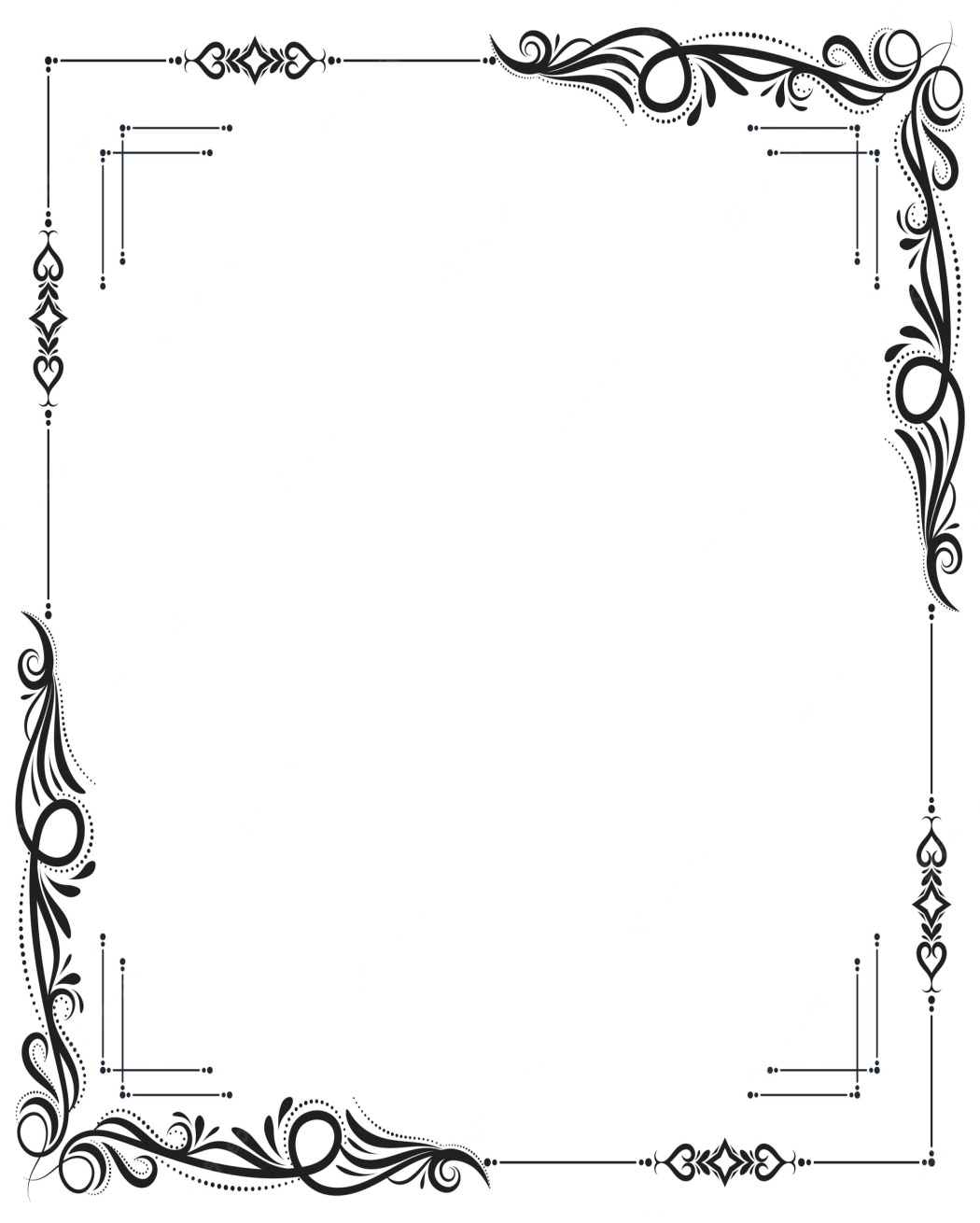 атеизма а также исламулицом к лицуВопросы и ответыالإسلام والإلحاد وجهًا لوجهسؤال وجواب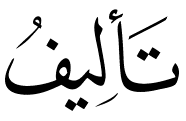 د/ هيثم طلعت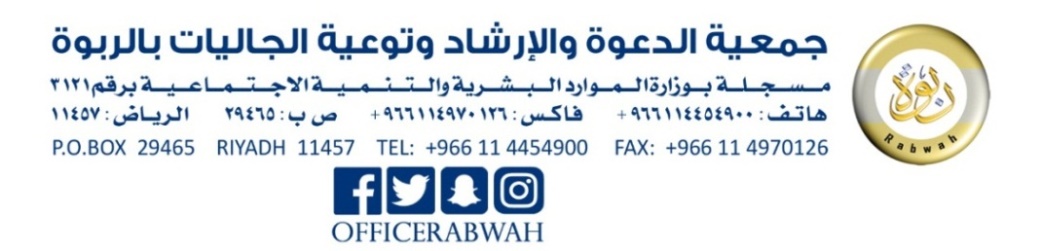 